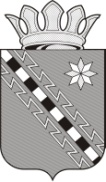 Российская Федерация Новгородская областьАДМИНИСТРАЦИЯ МАЛОВИШЕРСКОГО МУНИЦИПАЛЬНОГО РАЙОНАПОСТАНОВЛЕНИЕ( в ред. постановлений Администрации Маловишерского муниципального района                   от 30.01.2019 №85, от 29.10.2019 №1169)г. Малая ВишераВ соответствии со статьей 179 Бюджетного кодекса Российской  Федерации, перечнем  муниципальных программ Маловишерского муниципального района, утвержденным постановлением Администрации муниципального района         от 23.09.2013 № 669, Порядком принятия решений о разработке муниципальных программ, их формирования и реализации, утвержденным постановлением Администрации муниципального района от 24.10.2013 №769,ПОСТАНОВЛЯЮ:1. Утвердить прилагаемую  муниципальную программу «Улучшение жилищных условий граждан и повышение качества жилищно-коммунальных услуг в Маловишерском муниципальном районе на 2014-2024 годы».2. Опубликовать постановление в бюллетене  «Возрождение».Глава администрации  Н.А.МасловУТВЕРЖДЕНА	постановлением Администрации	муниципального района								от  26.12.2013 №  1008Муниципальная программа «Улучшение жилищных условий граждан и повышение качества жилищно-коммунальных услуг в Маловишерском муниципальном районе на 2014-2018 годы и на период до 2020 года»( в ред. постановлений Администрации Маловишерского муниципального района от 29.09.2014 № 718, от 14.07.2015 №485, от  26.10.2015 № 803, от  25.03.2016 № 286, от 26.07.2016 № 724, от 17.10.2016 № 1014, от 19.01.2017 №28, от 27.03.2017 №239, от 16.06.2017 №780, от 06.07.2017 №906, от 17.10.2017 №1291, от 05.03.2018 №218, от 16.04.2018 №369, от 20.06.2018 №590, от 17.10.2018 №1062, от 30.01.2019 №85, от 05.06.2019 №605, от 29.10.2019 №1169)Паспорт муниципальной программы1. Наименование муниципальной программы: «Улучшение жилищных условий граждан и повышение качества жилищно-коммунальных услуг в Маловишерском муниципальном районе на 2014-2024 годы» (далее муниципальная Программа).2.Ответственный исполнитель муниципальной программы: отдел коммунально-энергетического комплекса, транспорта и связи Администрации муниципального района (далее отдел).3. Соисполнители муниципальной программы: администрации городского и сельских поселений муниципального района (по согласованию);отдел градостроительства и дорожного хозяйства Администрации муниципального района;СНКО «Региональный фонд» (по согласованию);организации энергетического комплекса (по согласованию);служба заказчика (по согласованию);организации, отобранные в порядке, предусмотренном действующим законодательством. 4. Подпрограммы муниципальной программы: «Газификация Маловишерского муниципального района»; «Капитальный ремонт жилищного фонда Маловишерского муниципального района»;«Обеспечение жильем молодых семей, проживающих на территории Маловишерского муниципального района»;«Развитие инфраструктуры водоснабжения и водоотведения населенных пунктов поселений Маловишерского муниципального района»;«Энергосбережение в Маловишерском  муниципальном районе»;«Обустройство объектов размещения твердых коммунальных отходов».5. Цели, задачи и целевые показатели муниципальной программы:6. Сроки реализации муниципальной программы: 2014-2024годы.7. Объемы и источники финансирования муниципальной программы в целом и по годам реализации (тыс. руб.):8. Ожидаемые конечные результаты реализации муниципальной программы:повышение удовлетворенности населения района уровнем социально- бытовых условий жизни населения  муниципального района;повышение уровня газификации населенных пунктов муниципального района;повышение  качества  безопасных и благоприятных условий проживания  граждан.I.Общая характеристика текущего состояния жилищной и коммунальной сферГазификация района находится на очень низком уровне. По состоянию на 01.01.2009 уровень газификации жилых домов в  Маловишерском  муниципальном районе составляет 24%, в том числе: уровень газификации жилых домов  в г. Малая Вишера составляет 40,1%, в р.п. Большая Вишера уровень газификации жилых домов составляет 4,4%, сельские населенные пункты не газифицированы вообще.Низкий уровень газификации районного центра и отсутствие газификации в сельской местности влияет на привлечение инвесторов для развития промышленности и социально-бытовой сферы.Необходимость решения проблем газификации программным методом обусловлена следующими обстоятельствами:комплексный и системный подход к решению финансовых, организационно-методических, технических, информационных вопросов позволит повысить эффективность газификации района;эффективность организационных и технических мероприятий по газификации, предлагаемых к реализации, обеспечит значительный социальный и экономический эффект;использование инструментов государственной региональной политики, в том числе направленных на стимулирование газоснабжения.Необходимость привлечения средств областного бюджета для развития газификации  определяется ее социальной направленностью, признанием газификации одним из приоритетных направлений.Жилищно-коммунальная сфера занимает одно из важнейших мест в социальной инфраструктуре, а жилищные условия являются важной составляющей уровня жизни населения. В этой связи приоритетной целью перспективного развития района должно быть обеспечение потребности населения в качественном жилье.Современный жилищный фонд в целом по муниципальному району характеризуется преобладанием частного жилищного фонда – 61,10%, с низкой степенью комфортности проживания; значительно меньшей долей (11,6%) муниципального жилья. На долю государственного жилищного фонда приходится - 0,8%. Средняя жилообеспеченность составляет 37,2 кв.м на  одного человека (в том числе в городской местности: 27,5 кв.м/чел.; в сельской местности: 60,7 кв.м/чел.) при средне областном показатели обеспеченности жильем в сельской местности 25,4 кв.м/чел., в городской 28,7 кв.м/чел.  Проблема ветхого и аварийного жилья в  муниципальном районе – на высоком уровне в сравнении с другими муниципальными образованиями области. В районе насчитывается около 25% ветхого и аварийного жилищного фонда. Техническое состояние жилищного фонда района низкое, но уровень благоустройства жилищного фонда за последние годы немного вырос. В целом по району уровень обеспеченности инженерным оборудованием, в сравнении с другими муниципальными образованиями области, не высок. Процент оснащенности  водопроводом является самым высоким показателем благоустройства района, самый низкий – по горячему водоснабжению и канализации. Обеспеченность инженерным оборудованием в разрезе форм собственности сильно различается. В муниципальном районе  наименее обеспечена инженерным оборудованием личная форма собственности, в связи с большим количеством  квадратных метров деревянных домов деревенского типа, уровень благоустройства которых очень низкий.Обеспечение качественным жильем всего населения муниципального района является одной из важнейших социальных задач, стоящих перед Администрацией муниципального района и администрациями городского и сельских поселений. Муниципальная жилищная политика – совокупность систематически принимаемых решений и мероприятий с целью удовлетворения потребностей населения в жилье.II.  Перечень и анализ социальных, финансово-экономических и прочих рисков реализации муниципальной программыК рискам реализации муниципальной программы, которыми могут управлять ответственный исполнитель и соисполнители муниципальной программы,  следует отнести операционные и финансовый.В рамках группы операционных рисков можно выделить два основных – риск ответственного исполнителя (соисполнителей) и организационный.Риск ответственного исполнителя (соисполнителей) обусловлен большим количеством участников реализации муниципальной программы. Недостаточная квалификация и (или) недобросовестность  исполнителя (соисполнителей) может привести к нецелевому и (или) неэффективному использованию бюджетных средств, невыполнению мероприятий муниципальной программы.Организационный риск связан с несоответствием организационной структуры реализации муниципальной программы ее задачам. Обеспечение реализации мероприятий муниципальной программы зависит от принятия организационных решений, что требует четкой координации деятельности исполнителей муниципальной программы и отлаженных административных процедур, отсутствие которых может привести к задержкам в реализации муниципальной программы, срыву сроков и результатов выполнения отдельных мероприятий. Операционные риски могут быть оценены как умеренные.Финансовый риск связан с возможным финансированием муниципальной программы в неполном объеме, как за счет средств областного бюджета, так и местных бюджетов. Данный риск возникает по причине значительной продолжительности муниципальной программы, возникновения необходимости выполнения дополнительных работ, при которых возможно возникновение непредвиденных расходов, удорожание стоимости материалов. Данный риск можно считать высоким.Реализации муниципальной программы также угрожают риски, которыми невозможно управлять - ухудшение состояния экономики и форс-мажорные обстоятельства.Ухудшение состояния экономики может привести к ухудшению основных макроэкономических показателей, в том числе повышению инфляции, снижению темпов экономического роста и бюджетных доходов. Риск для реализации муниципальной программы может быть оценен как высокий.Возникновение обстоятельств непреодолимой силы (природные и техногенные катастрофы и катаклизмы) могут привести к существенному ухудшению состояния коммунальной инфраструктуры и потребовать концентрации средств областного и местных бюджетов на преодоление последствий таких катастроф. Такой риск для муниципальной программы можно оценить как низкий.В случае возникновения указанных рисков, должны проводиться компенсирующие мероприятия в виде своевременного внесения изменений в муниципальную программу и муниципальные нормативные правовые акты, корректировку плана мероприятий и значений целевых показателей муниципальной программы.III. Механизм управления реализацией муниципальной программыОценку соотношения эффективности реализации муниципальной программы с приоритетами, целями и показателями прогноза социально-экономического развития района и контроль за реализацией муниципальной программы осуществляет заместитель Главы администрации муниципального района, курирующий вопросы жилищно-коммунального хозяйства и топливно-энергетического комплекса муниципального района.Отдел осуществляет:непосредственный контроль за ходом реализации мероприятий муниципальной программы соисполнителей муниципальной программы;координацию выполнения мероприятий муниципальной программы;обеспечение эффективности реализации муниципальной программы, целевого использования средств;подготовку при необходимости предложений по уточнению мероприятий муниципальной программы, объемов финансирования, механизма реализации муниципальной программы, соисполнителей муниципальной программы, целевых показателей для оценки эффективности реализации муниципальной программы;составление отчетов о ходе реализации муниципальной программы.Для обеспечения реализации муниципальной программы Администрация муниципального района заключает с Министерством строительства и ЖКХ области соглашения об участии в реализации мероприятий муниципальной программы.Мониторинг хода реализации муниципальной программы осуществляет экономический комитет Администрации   муниципального района. Результаты мониторинга ежегодно до 15 апреля года, следующего за отчетным, докладываются первому заместителю Главы администрации  муниципального района в форме сводного годового отчета о ходе реализации и оценке эффективности муниципальной программы.Комитет финансов Администрации муниципального района представляет в экономический комитет Администрации  муниципального района информацию необходимую для проведения мониторинга реализации муниципальной программы в части финансового обеспечения муниципальной программы, в том числе с учетом внесения изменений в объемы финансирования муниципальной программы.Отдел совместно с соисполнителями до 20 июля текущего года и до 01 марта года, следующего за отчетным, готовит полугодовой и годовой отчеты о ходе реализации муниципальной программы по форме согласно приложению 5 к Порядку принятия решений о разработке муниципальных программ муниципального района и Маловишерского городского поселения, их формирования и реализации, утвержденному постановлением Администрации Маловишерского муниципального района, обеспечивает их согласование с заместителем Главы администрации муниципального района, осуществляющим координацию деятельности отдела в соответствии с распределением обязанностей между Главой муниципального района, первым заместителем, заместителями Главы администрации муниципального района, управляющего Делами администрации муниципального района и направляет в экономический комитет Администрации муниципального района. К отчету прилагается пояснительная записка. В случае невыполнения запланированных мероприятий и целевых показателей муниципальной программы в пояснительной записке указываются сведения о причинах невыполнения, а также информация о причинах неполного освоения финансовых средств.IV. Мероприятия муниципальной программы «Улучшение жилищных условий граждан и повышение качества жилищно-коммунальных услуг в Маловишерском муниципальном районе на 2014-2024 годы»V. Подпрограмма «Газификация Маловишерского муниципального района» муниципальной программы «Улучшение жилищных условий граждан и повышение качества жилищно-коммунальных услуг в Маловишерском муниципальном районе на 2014-2024 годы»Паспорт подпрограммы1. Исполнители подпрограммы: отдел; организации, отобранные в порядке, предусмотренном действующим законодательством (по согласованию).2. Задачи и целевые показатели подпрограммы муниципальной программы 3. Сроки реализации подпрограммы: 2014-2024 годы. 4. Объемы и источники финансирования подпрограммы в целом и по годам реализации (тыс.руб.):Ожидаемые конечные результаты реализации подпрограммы:увеличение количества газифицированных квартир;прирост протяженности газораспределительной сети района.Мероприятия подпрограммы «Газификация Маловишерского муниципального района»VI. Подпрограмма «Капитальный ремонт жилищного фонда Маловишерского муниципального района» муниципальной программы «Улучшение жилищных условий граждан и повышение качества жилищно-коммунальных услуг в Маловишерском муниципальном районе на 2014-2024 годы»Паспорт подпрограммы1. Исполнители подпрограммы: отдел; СНКО «Региональный фонд» (по согласованию);организации, отобранные в порядке, предусмотренном действующим законодательством (по согласованию).2. Задачи и целевые показатели подпрограммы муниципальной программы 3. Сроки реализации подпрограммы: 2014-2024 годы. 4. Объемы и источники финансирования подпрограммы в целом и по годам реализации (тыс.руб.):5. Ожидаемые конечные результаты реализации подпрограммы:снижение  физического износа МКД к 2025 году до 64,5%, доля отремонтированных  МКД – 4%. Мероприятия подпрограммы «Капитальный ремонт жилищного фонда Маловишерского муниципального района»VII. Подпрограмма «Обеспечение жильем молодых семей, проживающих на территории Маловишерского муниципального района» муниципальной программы «Улучшение жилищных условий граждан и повышение качества жилищно-коммунальных услуг в Маловишерском муниципальном районе на 2014-2024 годы»Паспорт подпрограммы1. Исполнители подпрограммы: отдел градостроительства и дорожного хозяйства Администрации муниципального района.2. Задачи и целевые показатели подпрограммы муниципальной программы 3. Сроки реализации подпрограммы: 2014-2024 годы. 4. Объемы и источники финансирования подпрограммы в целом и по годам реализации (тыс.руб.):Ожидаемые конечные результаты реализации подпрограммы:количество молодых семей, улучшивших жилищные условия - не  менее        13 ед.Мероприятия подпрограммы «Обеспечение жильем молодых семей, проживающих на территории  Маловишерского муниципального района»VIII. Подпрограмма «Развитие инфраструктуры водоснабжения и водоотведения населенных пунктов поселений Маловишерского муниципального района» муниципальной программы «Улучшение жилищных условий граждан и повышение качества жилищно-коммунальных услуг в Маловишерском муниципальном районе на 2014-2024»Паспорт подпрограммы1. Исполнители подпрограммы: отдел; организации коммунального комплекса (по согласованию); организации, отобранные в порядке, предусмотренном действующим законодательством.2. Задачи и целевые показатели подпрограммы:3. Сроки реализации подпрограммы: 2016-2024 годы. 4. Объемы и источники финансирования подпрограммы в целом и по годам реализации (тыс.руб.):5.Ожидаемые конечные результаты реализации подпрограммы:снижение  удельного  веса проб воды, отбор которых произведен из водопроводной сети, которые не отвечают гигиеническим нормативам по санитарно-химическим показателям;снижение удельного  веса проб воды, отбор которых произведен из водопроводной сети, которые не отвечают гигиеническим нормативам по микробиологическим показателям;уменьшение доли потерь воды  при транспортировке и распределении;увеличение объема сточных вод, пропущенных через очистные сооружения, в общем объеме сточных вод.Мероприятия подпрограммы «Развитие инфраструктуры водоснабжения и водоотведения населенных пунктов поселений Маловишерского муниципального района»32IX. Подпрограмма «Энергосбережение в Маловишерском  муниципальном районе» муниципальной программы «Улучшение жилищных условий граждан и повышение качества жилищно-коммунальных услуг в Маловишерском муниципальном районе на 2014-2024 годы»Паспорт подпрограммы1. Исполнители подпрограммы: отдел; комитет образования и молодежной политики Администрации муниципального района; 2. Задачи и целевые показатели подпрограммы:3. Сроки реализации подпрограммы: 2016-2024 годы. 4. Объемы и источники финансирования подпрограммы в целом и по годам реализации (тыс.руб.):5.Ожидаемые конечные результаты реализации подпрограммы:снижение потребления электроэнергии в муниципальных учреждениях.33Мероприятия подпрограммы «Энергосбережение в Маловишерском  муниципальном районе»34X. Подпрограмма «Обустройство объектовразмещения твердых коммунальных отходов» муниципальной программы «Улучшение жилищных условий граждан и повышение качества жилищно-коммунальных услуг в Маловишерском муниципальном районе на 2014-2024 годы»Паспорт подпрограммы1. Исполнители подпрограммы: отдел градостроительства и дорожного хозяйства Администрации муниципального района;МКУ «Служба заказчика» (по согласованию); организации, отобранные в порядке, предусмотренном действующим законодательством (по согласованию).2. Задачи и целевые показатели подпрограммы:3. Сроки реализации подпрограммы: 2019 год. 4. Объемы и источники финансирования подпрограммы в целом и по годам реализации (тыс.руб.):Ожидаемые конечные результаты реализации подпрограммы:- снижение количества несанкционированных свалок;- обеспечение  доступности  услуг  по  сбору  и  вывозу  ТКО  для населения района;-  охват     населённых пунктов планово-регулярной системой сбора и вывоза ТКО, а также повышение   экологической   культуры   и   степени  вовлечённости населения в сферу безопасного обращения с ТКО.Мероприятия подпрограммы «Обустройство объектов размещения твердых коммунальных отходов»2. Опубликовать постановление в бюллетене  «Возрождение».от 26.12.2013№1008Об утверждении муниципальной программы «Улучшение жилищных условий граждан и повышение качества жилищно-коммунальных услуг в Маловишерском муниципальном районе на 2014-2024 годы»Цели, задачи муниципальной  программы, наименование и  единица измерения целевого  показателяЗначения целевого показателя по годамЗначения целевого показателя по годамЗначения целевого показателя по годамЗначения целевого показателя по годамЗначения целевого показателя по годамЗначения целевого показателя по годамЗначения целевого показателя по годамЗначения целевого показателя по годамЗначения целевого показателя по годамЗначения целевого показателя по годамЗначения целевого показателя по годамЦели, задачи муниципальной  программы, наименование и  единица измерения целевого  показателя20142015201620172018201920202021202220232024123456789101112131. Цель 1. Улучшение социально – бытовых условий жизни населения  муниципального района  Цель 1. Улучшение социально – бытовых условий жизни населения  муниципального района  Цель 1. Улучшение социально – бытовых условий жизни населения  муниципального района  Цель 1. Улучшение социально – бытовых условий жизни населения  муниципального района  Цель 1. Улучшение социально – бытовых условий жизни населения  муниципального района  Цель 1. Улучшение социально – бытовых условий жизни населения  муниципального района  Цель 1. Улучшение социально – бытовых условий жизни населения  муниципального района  Цель 1. Улучшение социально – бытовых условий жизни населения  муниципального района  Цель 1. Улучшение социально – бытовых условий жизни населения  муниципального района  Цель 1. Улучшение социально – бытовых условий жизни населения  муниципального района  Цель 1. Улучшение социально – бытовых условий жизни населения  муниципального района  Цель 1. Улучшение социально – бытовых условий жизни населения  муниципального района 1.1. Задача  1. Повышение уровня коммунального обустройства населенных пунктов муниципального района за счет создания условий для газификации домовладений Задача  1. Повышение уровня коммунального обустройства населенных пунктов муниципального района за счет создания условий для газификации домовладений Задача  1. Повышение уровня коммунального обустройства населенных пунктов муниципального района за счет создания условий для газификации домовладений Задача  1. Повышение уровня коммунального обустройства населенных пунктов муниципального района за счет создания условий для газификации домовладений Задача  1. Повышение уровня коммунального обустройства населенных пунктов муниципального района за счет создания условий для газификации домовладений Задача  1. Повышение уровня коммунального обустройства населенных пунктов муниципального района за счет создания условий для газификации домовладений Задача  1. Повышение уровня коммунального обустройства населенных пунктов муниципального района за счет создания условий для газификации домовладений Задача  1. Повышение уровня коммунального обустройства населенных пунктов муниципального района за счет создания условий для газификации домовладений Задача  1. Повышение уровня коммунального обустройства населенных пунктов муниципального района за счет создания условий для газификации домовладений Задача  1. Повышение уровня коммунального обустройства населенных пунктов муниципального района за счет создания условий для газификации домовладений Задача  1. Повышение уровня коммунального обустройства населенных пунктов муниципального района за счет создания условий для газификации домовладений Задача  1. Повышение уровня коммунального обустройства населенных пунктов муниципального района за счет создания условий для газификации домовладений1.1.1.Увеличение количества газифицированных квартир (домовладений) (ед.)0505050373030303030301.2. Задача 2. Развитие газораспределительной сети района Задача 2. Развитие газораспределительной сети района Задача 2. Развитие газораспределительной сети района Задача 2. Развитие газораспределительной сети района Задача 2. Развитие газораспределительной сети района Задача 2. Развитие газораспределительной сети района Задача 2. Развитие газораспределительной сети района Задача 2. Развитие газораспределительной сети района Задача 2. Развитие газораспределительной сети района Задача 2. Развитие газораспределительной сети района Задача 2. Развитие газораспределительной сети района Задача 2. Развитие газораспределительной сети района1.2.1.Прирост протяженности газораспределительной сети района (км)01,10,50,50,931,01,01,01,01,01,02. Цель. 2. Обеспечение  безопасных и благоприятных условий проживания  граждан Цель. 2. Обеспечение  безопасных и благоприятных условий проживания  граждан Цель. 2. Обеспечение  безопасных и благоприятных условий проживания  граждан Цель. 2. Обеспечение  безопасных и благоприятных условий проживания  граждан Цель. 2. Обеспечение  безопасных и благоприятных условий проживания  граждан Цель. 2. Обеспечение  безопасных и благоприятных условий проживания  граждан Цель. 2. Обеспечение  безопасных и благоприятных условий проживания  граждан Цель. 2. Обеспечение  безопасных и благоприятных условий проживания  граждан Цель. 2. Обеспечение  безопасных и благоприятных условий проживания  граждан Цель. 2. Обеспечение  безопасных и благоприятных условий проживания  граждан Цель. 2. Обеспечение  безопасных и благоприятных условий проживания  граждан Цель. 2. Обеспечение  безопасных и благоприятных условий проживания  граждан2.1.Задача 1.  Проведение капитального ремонта  общего имущества многоквартирных домов и жилых помещений муниципального жилищного фонда муниципального района, Маловишерского городского поселенияЗадача 1.  Проведение капитального ремонта  общего имущества многоквартирных домов и жилых помещений муниципального жилищного фонда муниципального района, Маловишерского городского поселенияЗадача 1.  Проведение капитального ремонта  общего имущества многоквартирных домов и жилых помещений муниципального жилищного фонда муниципального района, Маловишерского городского поселенияЗадача 1.  Проведение капитального ремонта  общего имущества многоквартирных домов и жилых помещений муниципального жилищного фонда муниципального района, Маловишерского городского поселенияЗадача 1.  Проведение капитального ремонта  общего имущества многоквартирных домов и жилых помещений муниципального жилищного фонда муниципального района, Маловишерского городского поселенияЗадача 1.  Проведение капитального ремонта  общего имущества многоквартирных домов и жилых помещений муниципального жилищного фонда муниципального района, Маловишерского городского поселенияЗадача 1.  Проведение капитального ремонта  общего имущества многоквартирных домов и жилых помещений муниципального жилищного фонда муниципального района, Маловишерского городского поселенияЗадача 1.  Проведение капитального ремонта  общего имущества многоквартирных домов и жилых помещений муниципального жилищного фонда муниципального района, Маловишерского городского поселенияЗадача 1.  Проведение капитального ремонта  общего имущества многоквартирных домов и жилых помещений муниципального жилищного фонда муниципального района, Маловишерского городского поселенияЗадача 1.  Проведение капитального ремонта  общего имущества многоквартирных домов и жилых помещений муниципального жилищного фонда муниципального района, Маловишерского городского поселенияЗадача 1.  Проведение капитального ремонта  общего имущества многоквартирных домов и жилых помещений муниципального жилищного фонда муниципального района, Маловишерского городского поселенияЗадача 1.  Проведение капитального ремонта  общего имущества многоквартирных домов и жилых помещений муниципального жилищного фонда муниципального района, Маловишерского городского поселения2.1.1.Снижение  физического износа МКД (%)70,069,069,068,067,567,066,566,065,565,064,52.1.2.Доля отремонтированных  МКД (%)1,12,51,13,54,04,04,04,04,04,04,02.2 Задача 2. Ликвидация аварийного жилищного фонда2.2.1.Снижение доли аварийного жилищного фонда, подлежащего сносу, %00020,000000003.Цель. 3. Финансовая поддержка в решении жилищной проблемы молодых семейЦель. 3. Финансовая поддержка в решении жилищной проблемы молодых семейЦель. 3. Финансовая поддержка в решении жилищной проблемы молодых семейЦель. 3. Финансовая поддержка в решении жилищной проблемы молодых семейЦель. 3. Финансовая поддержка в решении жилищной проблемы молодых семейЦель. 3. Финансовая поддержка в решении жилищной проблемы молодых семейЦель. 3. Финансовая поддержка в решении жилищной проблемы молодых семейЦель. 3. Финансовая поддержка в решении жилищной проблемы молодых семейЦель. 3. Финансовая поддержка в решении жилищной проблемы молодых семейЦель. 3. Финансовая поддержка в решении жилищной проблемы молодых семейЦель. 3. Финансовая поддержка в решении жилищной проблемы молодых семейЦель. 3. Финансовая поддержка в решении жилищной проблемы молодых семей3.1. Задача 1. Предоставление молодым семьям, признанным в установленном порядке нуждающимися в улучшении жилищных условий, социальных выплат на приобретение жилья или строительство индивидуального жилого дома Задача 1. Предоставление молодым семьям, признанным в установленном порядке нуждающимися в улучшении жилищных условий, социальных выплат на приобретение жилья или строительство индивидуального жилого дома Задача 1. Предоставление молодым семьям, признанным в установленном порядке нуждающимися в улучшении жилищных условий, социальных выплат на приобретение жилья или строительство индивидуального жилого дома Задача 1. Предоставление молодым семьям, признанным в установленном порядке нуждающимися в улучшении жилищных условий, социальных выплат на приобретение жилья или строительство индивидуального жилого дома Задача 1. Предоставление молодым семьям, признанным в установленном порядке нуждающимися в улучшении жилищных условий, социальных выплат на приобретение жилья или строительство индивидуального жилого дома Задача 1. Предоставление молодым семьям, признанным в установленном порядке нуждающимися в улучшении жилищных условий, социальных выплат на приобретение жилья или строительство индивидуального жилого дома Задача 1. Предоставление молодым семьям, признанным в установленном порядке нуждающимися в улучшении жилищных условий, социальных выплат на приобретение жилья или строительство индивидуального жилого дома Задача 1. Предоставление молодым семьям, признанным в установленном порядке нуждающимися в улучшении жилищных условий, социальных выплат на приобретение жилья или строительство индивидуального жилого дома Задача 1. Предоставление молодым семьям, признанным в установленном порядке нуждающимися в улучшении жилищных условий, социальных выплат на приобретение жилья или строительство индивидуального жилого дома Задача 1. Предоставление молодым семьям, признанным в установленном порядке нуждающимися в улучшении жилищных условий, социальных выплат на приобретение жилья или строительство индивидуального жилого дома Задача 1. Предоставление молодым семьям, признанным в установленном порядке нуждающимися в улучшении жилищных условий, социальных выплат на приобретение жилья или строительство индивидуального жилого дома Задача 1. Предоставление молодым семьям, признанным в установленном порядке нуждающимися в улучшении жилищных условий, социальных выплат на приобретение жилья или строительство индивидуального жилого дома3.1.1.Количество молодых семей, улучшивших жилищные условия (ед.)67---------4Цель.4. Повышение качества и надежности предоставления коммунальных услуг населениюЦель.4. Повышение качества и надежности предоставления коммунальных услуг населениюЦель.4. Повышение качества и надежности предоставления коммунальных услуг населениюЦель.4. Повышение качества и надежности предоставления коммунальных услуг населениюЦель.4. Повышение качества и надежности предоставления коммунальных услуг населениюЦель.4. Повышение качества и надежности предоставления коммунальных услуг населениюЦель.4. Повышение качества и надежности предоставления коммунальных услуг населениюЦель.4. Повышение качества и надежности предоставления коммунальных услуг населениюЦель.4. Повышение качества и надежности предоставления коммунальных услуг населениюЦель.4. Повышение качества и надежности предоставления коммунальных услуг населениюЦель.4. Повышение качества и надежности предоставления коммунальных услуг населениюЦель.4. Повышение качества и надежности предоставления коммунальных услуг населению4.1.Задача 1. Развитие систем централизованного водоснабжения населенных пунктов муниципального района путем строительства, реконструкции и капитального ремонта объектовЗадача 1. Развитие систем централизованного водоснабжения населенных пунктов муниципального района путем строительства, реконструкции и капитального ремонта объектовЗадача 1. Развитие систем централизованного водоснабжения населенных пунктов муниципального района путем строительства, реконструкции и капитального ремонта объектовЗадача 1. Развитие систем централизованного водоснабжения населенных пунктов муниципального района путем строительства, реконструкции и капитального ремонта объектовЗадача 1. Развитие систем централизованного водоснабжения населенных пунктов муниципального района путем строительства, реконструкции и капитального ремонта объектовЗадача 1. Развитие систем централизованного водоснабжения населенных пунктов муниципального района путем строительства, реконструкции и капитального ремонта объектовЗадача 1. Развитие систем централизованного водоснабжения населенных пунктов муниципального района путем строительства, реконструкции и капитального ремонта объектовЗадача 1. Развитие систем централизованного водоснабжения населенных пунктов муниципального района путем строительства, реконструкции и капитального ремонта объектовЗадача 1. Развитие систем централизованного водоснабжения населенных пунктов муниципального района путем строительства, реконструкции и капитального ремонта объектовЗадача 1. Развитие систем централизованного водоснабжения населенных пунктов муниципального района путем строительства, реконструкции и капитального ремонта объектовЗадача 1. Развитие систем централизованного водоснабжения населенных пунктов муниципального района путем строительства, реконструкции и капитального ремонта объектовЗадача 1. Развитие систем централизованного водоснабжения населенных пунктов муниципального района путем строительства, реконструкции и капитального ремонта объектов4.1.1.Удельный вес проб воды, отбор которых произведен из водопроводной сети и которые не отвечают гигиеническим нормативам по санитарно-химическим показателям, %---70,069,969,869,869,368,868,367,84.1.2.Удельный вес проб воды, отбор которых произведен из водопроводной сети и которые не отвечают гигиеническим нормативам по микробиологическим показателям, %---8,07,97,87,87,77,67,57,44.1.3.Доля потерь воды  при транспортировке и распределении, %---18,418,318,218,218,118,017,917,84.1.4Техническая готовность объекта капитального строительства ВОС в г. Малая Вишера, %00000100000004.1.5Ввод в эксплуатацию ВОС в г. Малая Вишера, ед.000001000004.2.Задача 2. Развитие централизованных систем водоотведения населенных пунктов муниципального района путем строительства реконструкции, капитального ремонта  объектовЗадача 2. Развитие централизованных систем водоотведения населенных пунктов муниципального района путем строительства реконструкции, капитального ремонта  объектовЗадача 2. Развитие централизованных систем водоотведения населенных пунктов муниципального района путем строительства реконструкции, капитального ремонта  объектовЗадача 2. Развитие централизованных систем водоотведения населенных пунктов муниципального района путем строительства реконструкции, капитального ремонта  объектовЗадача 2. Развитие централизованных систем водоотведения населенных пунктов муниципального района путем строительства реконструкции, капитального ремонта  объектовЗадача 2. Развитие централизованных систем водоотведения населенных пунктов муниципального района путем строительства реконструкции, капитального ремонта  объектовЗадача 2. Развитие централизованных систем водоотведения населенных пунктов муниципального района путем строительства реконструкции, капитального ремонта  объектовЗадача 2. Развитие централизованных систем водоотведения населенных пунктов муниципального района путем строительства реконструкции, капитального ремонта  объектовЗадача 2. Развитие централизованных систем водоотведения населенных пунктов муниципального района путем строительства реконструкции, капитального ремонта  объектовЗадача 2. Развитие централизованных систем водоотведения населенных пунктов муниципального района путем строительства реконструкции, капитального ремонта  объектовЗадача 2. Развитие централизованных систем водоотведения населенных пунктов муниципального района путем строительства реконструкции, капитального ремонта  объектовЗадача 2. Развитие централизованных систем водоотведения населенных пунктов муниципального района путем строительства реконструкции, капитального ремонта  объектов4.2.1.Объем сточных вод, пропущенных через очистные сооружения, в общем объеме сточных вод, %---97,696,596,596,596,596,596,596,55.Цель 5. Повышение энергетической эффективности экономики муниципального районаЦель 5. Повышение энергетической эффективности экономики муниципального районаЦель 5. Повышение энергетической эффективности экономики муниципального районаЦель 5. Повышение энергетической эффективности экономики муниципального районаЦель 5. Повышение энергетической эффективности экономики муниципального районаЦель 5. Повышение энергетической эффективности экономики муниципального районаЦель 5. Повышение энергетической эффективности экономики муниципального районаЦель 5. Повышение энергетической эффективности экономики муниципального районаЦель 5. Повышение энергетической эффективности экономики муниципального районаЦель 5. Повышение энергетической эффективности экономики муниципального районаЦель 5. Повышение энергетической эффективности экономики муниципального районаЦель 5. Повышение энергетической эффективности экономики муниципального района5.1Задача 1. Энергосбережение и повышение энергетической эффективности в муниципальном сектореЗадача 1. Энергосбережение и повышение энергетической эффективности в муниципальном сектореЗадача 1. Энергосбережение и повышение энергетической эффективности в муниципальном сектореЗадача 1. Энергосбережение и повышение энергетической эффективности в муниципальном сектореЗадача 1. Энергосбережение и повышение энергетической эффективности в муниципальном сектореЗадача 1. Энергосбережение и повышение энергетической эффективности в муниципальном сектореЗадача 1. Энергосбережение и повышение энергетической эффективности в муниципальном сектореЗадача 1. Энергосбережение и повышение энергетической эффективности в муниципальном сектореЗадача 1. Энергосбережение и повышение энергетической эффективности в муниципальном сектореЗадача 1. Энергосбережение и повышение энергетической эффективности в муниципальном сектореЗадача 1. Энергосбережение и повышение энергетической эффективности в муниципальном сектореЗадача 1. Энергосбережение и повышение энергетической эффективности в муниципальном секторе5.1.1Доля образовательных учреждений, в собственности которых находится узел учета тепловой энергии и холодной воды, %00100000000006.Цель 6. Соблюдение мер экологической безопасности и обеспечение уменьшения факторов риска здоровью населенияЦель 6. Соблюдение мер экологической безопасности и обеспечение уменьшения факторов риска здоровью населенияЦель 6. Соблюдение мер экологической безопасности и обеспечение уменьшения факторов риска здоровью населенияЦель 6. Соблюдение мер экологической безопасности и обеспечение уменьшения факторов риска здоровью населенияЦель 6. Соблюдение мер экологической безопасности и обеспечение уменьшения факторов риска здоровью населенияЦель 6. Соблюдение мер экологической безопасности и обеспечение уменьшения факторов риска здоровью населенияЦель 6. Соблюдение мер экологической безопасности и обеспечение уменьшения факторов риска здоровью населенияЦель 6. Соблюдение мер экологической безопасности и обеспечение уменьшения факторов риска здоровью населенияЦель 6. Соблюдение мер экологической безопасности и обеспечение уменьшения факторов риска здоровью населенияЦель 6. Соблюдение мер экологической безопасности и обеспечение уменьшения факторов риска здоровью населенияЦель 6. Соблюдение мер экологической безопасности и обеспечение уменьшения факторов риска здоровью населенияЦель 6. Соблюдение мер экологической безопасности и обеспечение уменьшения факторов риска здоровью населения6.1Задача 1. Решение проблем организации захоронения твердых бытовых отходов Задача 1. Решение проблем организации захоронения твердых бытовых отходов Задача 1. Решение проблем организации захоронения твердых бытовых отходов Задача 1. Решение проблем организации захоронения твердых бытовых отходов Задача 1. Решение проблем организации захоронения твердых бытовых отходов Задача 1. Решение проблем организации захоронения твердых бытовых отходов Задача 1. Решение проблем организации захоронения твердых бытовых отходов Задача 1. Решение проблем организации захоронения твердых бытовых отходов Задача 1. Решение проблем организации захоронения твердых бытовых отходов Задача 1. Решение проблем организации захоронения твердых бытовых отходов Задача 1. Решение проблем организации захоронения твердых бытовых отходов Задача 1. Решение проблем организации захоронения твердых бытовых отходов 6.1.1Разработка проектно-сметной документации строительства полигона ТКО, (ед.)00000100000ГодИсточник финансированияИсточник финансированияИсточник финансированияИсточник финансированияИсточник финансированияИсточник финансированияГодобластной бюджетфедеральный бюджетбюджет муниципального района бюджет муниципального района (переданные от Маловишерского городского поселения средства)внебюджетные источникивсего201463288599,21024,33660,36136,274708,02015297,9128,41858,0002284,32016003464,1097,03561,120174533,102964,66739,9014237,620182625,80809,86624,1010059,7201919386,659111,2634,510770,7089903,0202000332,100332,1202100332,100332,1202200332,100332,1202300332,100332,1202400332,100332,1Всего90131,459838,812415,827795,06233,2196414,2№ п/пНаименование мероприятияИсполнитель (соисполнители)Срок реализацииЦелевой показатель (номер целевого показателя из паспорта муниципальной программы)Источник финансированияОбъем финансирования по годам (тыс. руб.)Объем финансирования по годам (тыс. руб.)Объем финансирования по годам (тыс. руб.)Объем финансирования по годам (тыс. руб.)Объем финансирования по годам (тыс. руб.)Объем финансирования по годам (тыс. руб.)Объем финансирования по годам (тыс. руб.)Объем финансирования по годам (тыс. руб.)Объем финансирования по годам (тыс. руб.)Объем финансирования по годам (тыс. руб.)Объем финансирования по годам (тыс. руб.)№ п/пНаименование мероприятияИсполнитель (соисполнители)Срок реализацииЦелевой показатель (номер целевого показателя из паспорта муниципальной программы)Источник финансирования2014201520162017201820192020202120222023202412345678910111213141516171.Задача  1. Повышение уровня коммунального обустройства населенных пунктов муниципального района за счет создания условий для газификации домовладений. Задача 2. Развитие газораспределительной сети районаЗадача  1. Повышение уровня коммунального обустройства населенных пунктов муниципального района за счет создания условий для газификации домовладений. Задача 2. Развитие газораспределительной сети районаЗадача  1. Повышение уровня коммунального обустройства населенных пунктов муниципального района за счет создания условий для газификации домовладений. Задача 2. Развитие газораспределительной сети районаЗадача  1. Повышение уровня коммунального обустройства населенных пунктов муниципального района за счет создания условий для газификации домовладений. Задача 2. Развитие газораспределительной сети районаЗадача  1. Повышение уровня коммунального обустройства населенных пунктов муниципального района за счет создания условий для газификации домовладений. Задача 2. Развитие газораспределительной сети районаЗадача  1. Повышение уровня коммунального обустройства населенных пунктов муниципального района за счет создания условий для газификации домовладений. Задача 2. Развитие газораспределительной сети районаЗадача  1. Повышение уровня коммунального обустройства населенных пунктов муниципального района за счет создания условий для газификации домовладений. Задача 2. Развитие газораспределительной сети районаЗадача  1. Повышение уровня коммунального обустройства населенных пунктов муниципального района за счет создания условий для газификации домовладений. Задача 2. Развитие газораспределительной сети районаЗадача  1. Повышение уровня коммунального обустройства населенных пунктов муниципального района за счет создания условий для газификации домовладений. Задача 2. Развитие газораспределительной сети районаЗадача  1. Повышение уровня коммунального обустройства населенных пунктов муниципального района за счет создания условий для газификации домовладений. Задача 2. Развитие газораспределительной сети районаЗадача  1. Повышение уровня коммунального обустройства населенных пунктов муниципального района за счет создания условий для газификации домовладений. Задача 2. Развитие газораспределительной сети районаЗадача  1. Повышение уровня коммунального обустройства населенных пунктов муниципального района за счет создания условий для газификации домовладений. Задача 2. Развитие газораспределительной сети районаЗадача  1. Повышение уровня коммунального обустройства населенных пунктов муниципального района за счет создания условий для газификации домовладений. Задача 2. Развитие газораспределительной сети районаЗадача  1. Повышение уровня коммунального обустройства населенных пунктов муниципального района за счет создания условий для газификации домовладений. Задача 2. Развитие газораспределительной сети районаЗадача  1. Повышение уровня коммунального обустройства населенных пунктов муниципального района за счет создания условий для газификации домовладений. Задача 2. Развитие газораспределительной сети районаЗадача  1. Повышение уровня коммунального обустройства населенных пунктов муниципального района за счет создания условий для газификации домовладений. Задача 2. Развитие газораспределительной сети района1.1.Реализация подпрограммы «Газификация Маловишерского муниципального района»отдел;организации, отобранные в порядке, предусмотренном действующим законодательством 2014-2024 годы1.1.1,1.2.1бюджет муниципального района01600,02820,0469,300000001.1.Реализация подпрограммы «Газификация Маловишерского муниципального района»отдел;организации, отобранные в порядке, предусмотренном действующим законодательством 2014-2024 годы1.1.1,1.2.1бюджет муниципального района (переданные от Маловишерского городского  поселения средства)200,0000500,0467,5000002.Задача 1.  Проведение капитального ремонта  общего имущества многоквартирных домов и жилых помещений муниципального жилищного фонда муниципального района и  Маловишерского городского поселенияЗадача 2. Ликвидация аварийного жилищного фондаЗадача 1.  Проведение капитального ремонта  общего имущества многоквартирных домов и жилых помещений муниципального жилищного фонда муниципального района и  Маловишерского городского поселенияЗадача 2. Ликвидация аварийного жилищного фондаЗадача 1.  Проведение капитального ремонта  общего имущества многоквартирных домов и жилых помещений муниципального жилищного фонда муниципального района и  Маловишерского городского поселенияЗадача 2. Ликвидация аварийного жилищного фондаЗадача 1.  Проведение капитального ремонта  общего имущества многоквартирных домов и жилых помещений муниципального жилищного фонда муниципального района и  Маловишерского городского поселенияЗадача 2. Ликвидация аварийного жилищного фондаЗадача 1.  Проведение капитального ремонта  общего имущества многоквартирных домов и жилых помещений муниципального жилищного фонда муниципального района и  Маловишерского городского поселенияЗадача 2. Ликвидация аварийного жилищного фондаЗадача 1.  Проведение капитального ремонта  общего имущества многоквартирных домов и жилых помещений муниципального жилищного фонда муниципального района и  Маловишерского городского поселенияЗадача 2. Ликвидация аварийного жилищного фондаЗадача 1.  Проведение капитального ремонта  общего имущества многоквартирных домов и жилых помещений муниципального жилищного фонда муниципального района и  Маловишерского городского поселенияЗадача 2. Ликвидация аварийного жилищного фондаЗадача 1.  Проведение капитального ремонта  общего имущества многоквартирных домов и жилых помещений муниципального жилищного фонда муниципального района и  Маловишерского городского поселенияЗадача 2. Ликвидация аварийного жилищного фондаЗадача 1.  Проведение капитального ремонта  общего имущества многоквартирных домов и жилых помещений муниципального жилищного фонда муниципального района и  Маловишерского городского поселенияЗадача 2. Ликвидация аварийного жилищного фондаЗадача 1.  Проведение капитального ремонта  общего имущества многоквартирных домов и жилых помещений муниципального жилищного фонда муниципального района и  Маловишерского городского поселенияЗадача 2. Ликвидация аварийного жилищного фондаЗадача 1.  Проведение капитального ремонта  общего имущества многоквартирных домов и жилых помещений муниципального жилищного фонда муниципального района и  Маловишерского городского поселенияЗадача 2. Ликвидация аварийного жилищного фондаЗадача 1.  Проведение капитального ремонта  общего имущества многоквартирных домов и жилых помещений муниципального жилищного фонда муниципального района и  Маловишерского городского поселенияЗадача 2. Ликвидация аварийного жилищного фондаЗадача 1.  Проведение капитального ремонта  общего имущества многоквартирных домов и жилых помещений муниципального жилищного фонда муниципального района и  Маловишерского городского поселенияЗадача 2. Ликвидация аварийного жилищного фондаЗадача 1.  Проведение капитального ремонта  общего имущества многоквартирных домов и жилых помещений муниципального жилищного фонда муниципального района и  Маловишерского городского поселенияЗадача 2. Ликвидация аварийного жилищного фондаЗадача 1.  Проведение капитального ремонта  общего имущества многоквартирных домов и жилых помещений муниципального жилищного фонда муниципального района и  Маловишерского городского поселенияЗадача 2. Ликвидация аварийного жилищного фондаЗадача 1.  Проведение капитального ремонта  общего имущества многоквартирных домов и жилых помещений муниципального жилищного фонда муниципального района и  Маловишерского городского поселенияЗадача 2. Ликвидация аварийного жилищного фонда2.1.Реализация подпрограммы «Капитальный ремонт жилищного фонда Маловишерского муниципального района»отдел;            организации, отобранные в порядке, предусмотренном действующим законодательством, СНКО «Региональный фонд» (по согласованию)2014-2024 годы2.1.1,2.1.2бюджет муниципального района0152,3211,0283,1309,8332,1332,1332,1332,1332,1332,12.1.Реализация подпрограммы «Капитальный ремонт жилищного фонда Маловишерского муниципального района»отдел;            организации, отобранные в порядке, предусмотренном действующим законодательством, СНКО «Региональный фонд» (по согласованию)2014-2024 годы2.1.1,2.1.2бюджет муниципального района (переданные от Малови-шерского городского поселения средства)3082,2001959,82797,51773,463000003.Задача 1. Предоставление молодым семьям, признанных в установленном порядке нуждающимися в улучшении жилищных условий, социальных выплат на приобретение жилья или строительство индивидуального жилого домаЗадача 1. Предоставление молодым семьям, признанных в установленном порядке нуждающимися в улучшении жилищных условий, социальных выплат на приобретение жилья или строительство индивидуального жилого домаЗадача 1. Предоставление молодым семьям, признанных в установленном порядке нуждающимися в улучшении жилищных условий, социальных выплат на приобретение жилья или строительство индивидуального жилого домаЗадача 1. Предоставление молодым семьям, признанных в установленном порядке нуждающимися в улучшении жилищных условий, социальных выплат на приобретение жилья или строительство индивидуального жилого домаЗадача 1. Предоставление молодым семьям, признанных в установленном порядке нуждающимися в улучшении жилищных условий, социальных выплат на приобретение жилья или строительство индивидуального жилого домаЗадача 1. Предоставление молодым семьям, признанных в установленном порядке нуждающимися в улучшении жилищных условий, социальных выплат на приобретение жилья или строительство индивидуального жилого домаЗадача 1. Предоставление молодым семьям, признанных в установленном порядке нуждающимися в улучшении жилищных условий, социальных выплат на приобретение жилья или строительство индивидуального жилого домаЗадача 1. Предоставление молодым семьям, признанных в установленном порядке нуждающимися в улучшении жилищных условий, социальных выплат на приобретение жилья или строительство индивидуального жилого домаЗадача 1. Предоставление молодым семьям, признанных в установленном порядке нуждающимися в улучшении жилищных условий, социальных выплат на приобретение жилья или строительство индивидуального жилого домаЗадача 1. Предоставление молодым семьям, признанных в установленном порядке нуждающимися в улучшении жилищных условий, социальных выплат на приобретение жилья или строительство индивидуального жилого домаЗадача 1. Предоставление молодым семьям, признанных в установленном порядке нуждающимися в улучшении жилищных условий, социальных выплат на приобретение жилья или строительство индивидуального жилого домаЗадача 1. Предоставление молодым семьям, признанных в установленном порядке нуждающимися в улучшении жилищных условий, социальных выплат на приобретение жилья или строительство индивидуального жилого домаЗадача 1. Предоставление молодым семьям, признанных в установленном порядке нуждающимися в улучшении жилищных условий, социальных выплат на приобретение жилья или строительство индивидуального жилого домаЗадача 1. Предоставление молодым семьям, признанных в установленном порядке нуждающимися в улучшении жилищных условий, социальных выплат на приобретение жилья или строительство индивидуального жилого домаЗадача 1. Предоставление молодым семьям, признанных в установленном порядке нуждающимися в улучшении жилищных условий, социальных выплат на приобретение жилья или строительство индивидуального жилого домаЗадача 1. Предоставление молодым семьям, признанных в установленном порядке нуждающимися в улучшении жилищных условий, социальных выплат на приобретение жилья или строительство индивидуального жилого дома3.1.Реализация подпрограммы «Обеспечение жильем молодых семей проживающих на территории  Маловишерского муниципального района»отдел;             отдел градострои-тельства и дорожного хозяйства Администра-ции муниципаль-ного района 2014-2024 годы3.1.1федеральный бюджет599,2128,40000000003.1.Реализация подпрограммы «Обеспечение жильем молодых семей проживающих на территории  Маловишерского муниципального района»отдел;             отдел градострои-тельства и дорожного хозяйства Администра-ции муниципаль-ного района 2014-2024 годы3.1.1областной бюджет1390,3297,90000000003.1.Реализация подпрограммы «Обеспечение жильем молодых семей проживающих на территории  Маловишерского муниципального района»отдел;             отдел градострои-тельства и дорожного хозяйства Администра-ции муниципаль-ного района 2014-2024 годы3.1.1бюджет муниципального района504,3105,70000000003.1.Реализация подпрограммы «Обеспечение жильем молодых семей проживающих на территории  Маловишерского муниципального района»отдел;             отдел градострои-тельства и дорожного хозяйства Администра-ции муниципаль-ного района 2014-2024 годы3.1.1внебюджетные источники6136,200000000004.Задача 1. Развитие систем централизованного водоснабжения населенных пунктов муниципального района путем строительства, реконструкции и капитального ремонта объектовЗадача 2. Развитие централизованных систем водоотведения населенных пунктов муниципального района путем строительства реконструкции, капитального ремонта  объектовЗадача 1. Развитие систем централизованного водоснабжения населенных пунктов муниципального района путем строительства, реконструкции и капитального ремонта объектовЗадача 2. Развитие централизованных систем водоотведения населенных пунктов муниципального района путем строительства реконструкции, капитального ремонта  объектовЗадача 1. Развитие систем централизованного водоснабжения населенных пунктов муниципального района путем строительства, реконструкции и капитального ремонта объектовЗадача 2. Развитие централизованных систем водоотведения населенных пунктов муниципального района путем строительства реконструкции, капитального ремонта  объектовЗадача 1. Развитие систем централизованного водоснабжения населенных пунктов муниципального района путем строительства, реконструкции и капитального ремонта объектовЗадача 2. Развитие централизованных систем водоотведения населенных пунктов муниципального района путем строительства реконструкции, капитального ремонта  объектовЗадача 1. Развитие систем централизованного водоснабжения населенных пунктов муниципального района путем строительства, реконструкции и капитального ремонта объектовЗадача 2. Развитие централизованных систем водоотведения населенных пунктов муниципального района путем строительства реконструкции, капитального ремонта  объектовЗадача 1. Развитие систем централизованного водоснабжения населенных пунктов муниципального района путем строительства, реконструкции и капитального ремонта объектовЗадача 2. Развитие централизованных систем водоотведения населенных пунктов муниципального района путем строительства реконструкции, капитального ремонта  объектовЗадача 1. Развитие систем централизованного водоснабжения населенных пунктов муниципального района путем строительства, реконструкции и капитального ремонта объектовЗадача 2. Развитие централизованных систем водоотведения населенных пунктов муниципального района путем строительства реконструкции, капитального ремонта  объектовЗадача 1. Развитие систем централизованного водоснабжения населенных пунктов муниципального района путем строительства, реконструкции и капитального ремонта объектовЗадача 2. Развитие централизованных систем водоотведения населенных пунктов муниципального района путем строительства реконструкции, капитального ремонта  объектовЗадача 1. Развитие систем централизованного водоснабжения населенных пунктов муниципального района путем строительства, реконструкции и капитального ремонта объектовЗадача 2. Развитие централизованных систем водоотведения населенных пунктов муниципального района путем строительства реконструкции, капитального ремонта  объектовЗадача 1. Развитие систем централизованного водоснабжения населенных пунктов муниципального района путем строительства, реконструкции и капитального ремонта объектовЗадача 2. Развитие централизованных систем водоотведения населенных пунктов муниципального района путем строительства реконструкции, капитального ремонта  объектовЗадача 1. Развитие систем централизованного водоснабжения населенных пунктов муниципального района путем строительства, реконструкции и капитального ремонта объектовЗадача 2. Развитие централизованных систем водоотведения населенных пунктов муниципального района путем строительства реконструкции, капитального ремонта  объектовЗадача 1. Развитие систем централизованного водоснабжения населенных пунктов муниципального района путем строительства, реконструкции и капитального ремонта объектовЗадача 2. Развитие централизованных систем водоотведения населенных пунктов муниципального района путем строительства реконструкции, капитального ремонта  объектовЗадача 1. Развитие систем централизованного водоснабжения населенных пунктов муниципального района путем строительства, реконструкции и капитального ремонта объектовЗадача 2. Развитие централизованных систем водоотведения населенных пунктов муниципального района путем строительства реконструкции, капитального ремонта  объектовЗадача 1. Развитие систем централизованного водоснабжения населенных пунктов муниципального района путем строительства, реконструкции и капитального ремонта объектовЗадача 2. Развитие централизованных систем водоотведения населенных пунктов муниципального района путем строительства реконструкции, капитального ремонта  объектовЗадача 1. Развитие систем централизованного водоснабжения населенных пунктов муниципального района путем строительства, реконструкции и капитального ремонта объектовЗадача 2. Развитие централизованных систем водоотведения населенных пунктов муниципального района путем строительства реконструкции, капитального ремонта  объектовЗадача 1. Развитие систем централизованного водоснабжения населенных пунктов муниципального района путем строительства, реконструкции и капитального ремонта объектовЗадача 2. Развитие централизованных систем водоотведения населенных пунктов муниципального района путем строительства реконструкции, капитального ремонта  объектов4.1.Реализация подпрограммы «Развитие инфраструктуры водоснабжения и водоотведения населенных пунктов поселений Маловишерского муниципального района»отдел;организации, отобранные в порядке, предусмотренном действующим законодательством, организации коммунального комплекса (по согласованию)2016-2024 годы4.1.1,4.1.2,4.1.3,4.2.1 федеральный бюджет0000059111,2000004.1.Реализация подпрограммы «Развитие инфраструктуры водоснабжения и водоотведения населенных пунктов поселений Маловишерского муниципального района»отдел;организации, отобранные в порядке, предусмотренном действующим законодательством, организации коммунального комплекса (по согласованию)2016-2024 годы4.1.1,4.1.2,4.1.3,4.2.1 областной бюджет  0004533,12625,817656,6000004.1.Реализация подпрограммы «Развитие инфраструктуры водоснабжения и водоотведения населенных пунктов поселений Маловишерского муниципального района»отдел;организации, отобранные в порядке, предусмотренном действующим законодательством, организации коммунального комплекса (по согласованию)2016-2024 годы4.1.1,4.1.2,4.1.3,4.2.1 бюджет муниципального района0002212,2 0302,4000004.1.Реализация подпрограммы «Развитие инфраструктуры водоснабжения и водоотведения населенных пунктов поселений Маловишерского муниципального района»отдел;организации, отобранные в порядке, предусмотренном действующим законодательством, организации коммунального комплекса (по согласованию)2016-2024 годы4.1.1,4.1.2,4.1.3,4.2.1 бюджет Маловишерского городского поселения0004780,13826,68529,7000004.1.Реализация подпрограммы «Развитие инфраструктуры водоснабжения и водоотведения населенных пунктов поселений Маловишерского муниципального района»отдел;организации, отобранные в порядке, предусмотренном действующим законодательством, организации коммунального комплекса (по согласованию)2016-2024 годы4.1.1,4.1.2,4.1.3,4.2.1 внебюджетные источники97,0000000005.Задача 1. Энергосбережение и повышение энергетической эффективности в муниципальном сектореЗадача 1. Энергосбережение и повышение энергетической эффективности в муниципальном сектореЗадача 1. Энергосбережение и повышение энергетической эффективности в муниципальном сектореЗадача 1. Энергосбережение и повышение энергетической эффективности в муниципальном сектореЗадача 1. Энергосбережение и повышение энергетической эффективности в муниципальном сектореЗадача 1. Энергосбережение и повышение энергетической эффективности в муниципальном сектореЗадача 1. Энергосбережение и повышение энергетической эффективности в муниципальном сектореЗадача 1. Энергосбережение и повышение энергетической эффективности в муниципальном сектореЗадача 1. Энергосбережение и повышение энергетической эффективности в муниципальном сектореЗадача 1. Энергосбережение и повышение энергетической эффективности в муниципальном сектореЗадача 1. Энергосбережение и повышение энергетической эффективности в муниципальном сектореЗадача 1. Энергосбережение и повышение энергетической эффективности в муниципальном сектореЗадача 1. Энергосбережение и повышение энергетической эффективности в муниципальном сектореЗадача 1. Энергосбережение и повышение энергетической эффективности в муниципальном сектореЗадача 1. Энергосбережение и повышение энергетической эффективности в муниципальном сектореЗадача 1. Энергосбережение и повышение энергетической эффективности в муниципальном секторе5.1.Реализация подпрограммы «Энергосбережение в Маловишерском  муниципальном районе»отдел;комитет образования и молодежной политики Администрации муниципального района 2016-2024 годы5.1.1бюджет муниципального района00433,1000000006.Задача 1. Решение проблем организации захоронения твердых бытовых отходовЗадача 1. Решение проблем организации захоронения твердых бытовых отходовЗадача 1. Решение проблем организации захоронения твердых бытовых отходовЗадача 1. Решение проблем организации захоронения твердых бытовых отходовЗадача 1. Решение проблем организации захоронения твердых бытовых отходовЗадача 1. Решение проблем организации захоронения твердых бытовых отходовЗадача 1. Решение проблем организации захоронения твердых бытовых отходовЗадача 1. Решение проблем организации захоронения твердых бытовых отходовЗадача 1. Решение проблем организации захоронения твердых бытовых отходовЗадача 1. Решение проблем организации захоронения твердых бытовых отходовЗадача 1. Решение проблем организации захоронения твердых бытовых отходовЗадача 1. Решение проблем организации захоронения твердых бытовых отходовЗадача 1. Решение проблем организации захоронения твердых бытовых отходовЗадача 1. Решение проблем организации захоронения твердых бытовых отходовЗадача 1. Решение проблем организации захоронения твердых бытовых отходовЗадача 1. Решение проблем организации захоронения твердых бытовых отходов6.1.Разработка проектно-сметной документации строительства полигона ТКО, (ед.)отдел градостроительства и дорожного хозяйства Администрации муниципального района; МКУ «Служба заказчика» (по согласованию)2019 год6.1областной бюджет 000001730,000000»ИТОГО70744,82284,33561,114237,610059,789903,0332,1332,1332,1332,1332,1№ п/пЗадачи подпрограммы, наименование и единица измерения целевого показателяЗначение целевого показателя по годамЗначение целевого показателя по годамЗначение целевого показателя по годамЗначение целевого показателя по годамЗначение целевого показателя по годамЗначение целевого показателя по годамЗначение целевого показателя по годамЗначение целевого показателя по годамЗначение целевого показателя по годамЗначение целевого показателя по годамЗначение целевого показателя по годам№ п/пЗадачи подпрограммы, наименование и единица измерения целевого показателя201420152016201720182019202020212022202320241.Задача  1. Повышение уровня коммунального обустройства населенных пунктов муниципального района за счет создания условий для газификации домовладенийЗадача  1. Повышение уровня коммунального обустройства населенных пунктов муниципального района за счет создания условий для газификации домовладенийЗадача  1. Повышение уровня коммунального обустройства населенных пунктов муниципального района за счет создания условий для газификации домовладенийЗадача  1. Повышение уровня коммунального обустройства населенных пунктов муниципального района за счет создания условий для газификации домовладенийЗадача  1. Повышение уровня коммунального обустройства населенных пунктов муниципального района за счет создания условий для газификации домовладенийЗадача  1. Повышение уровня коммунального обустройства населенных пунктов муниципального района за счет создания условий для газификации домовладенийЗадача  1. Повышение уровня коммунального обустройства населенных пунктов муниципального района за счет создания условий для газификации домовладенийЗадача  1. Повышение уровня коммунального обустройства населенных пунктов муниципального района за счет создания условий для газификации домовладенийЗадача  1. Повышение уровня коммунального обустройства населенных пунктов муниципального района за счет создания условий для газификации домовладенийЗадача  1. Повышение уровня коммунального обустройства населенных пунктов муниципального района за счет создания условий для газификации домовладенийЗадача  1. Повышение уровня коммунального обустройства населенных пунктов муниципального района за счет создания условий для газификации домовладенийЗадача  1. Повышение уровня коммунального обустройства населенных пунктов муниципального района за счет создания условий для газификации домовладений1.1.Увеличение количества газифицированных квартир (домовладений), (ед.)0505050373030303030302.Задача 2. Развитие газораспределительной сети районаЗадача 2. Развитие газораспределительной сети районаЗадача 2. Развитие газораспределительной сети районаЗадача 2. Развитие газораспределительной сети районаЗадача 2. Развитие газораспределительной сети районаЗадача 2. Развитие газораспределительной сети районаЗадача 2. Развитие газораспределительной сети районаЗадача 2. Развитие газораспределительной сети районаЗадача 2. Развитие газораспределительной сети районаЗадача 2. Развитие газораспределительной сети районаЗадача 2. Развитие газораспределительной сети районаЗадача 2. Развитие газораспределительной сети района2.1.Прирост протяженности газораспределительной сети района, (км)01,10,50,50,931,01,01,01,01,01,0ГодИсточник финансированияИсточник финансированияИсточник финансированияИсточник финансированияИсточник финансированияИсточник финансированияГодобластной бюджет федеральный бюджетбюджет муниципального районабюджет муниципального района (переданные от Маловишерского городского поселения средства)внебюджетные средствавсего12345672014000200,00200,02015001600,0001600,02016002820,0002820,0201700469,300469,32018000500,00500,02019000467,50467,520200000002021000000202200000020230000002024000000Итого004889,31167,506056,8№ п/пНаименование мероприятийИсполнители мероприятияСрок реализацииЦелевые показатели (номер целевого показателя из паспорта подпрограммы)Источник финан-сирова-нияОбъем финансирования по годам (тыс.руб.)Объем финансирования по годам (тыс.руб.)Объем финансирования по годам (тыс.руб.)Объем финансирования по годам (тыс.руб.)Объем финансирования по годам (тыс.руб.)Объем финансирования по годам (тыс.руб.)Объем финансирования по годам (тыс.руб.)Объем финансирования по годам (тыс.руб.)Объем финансирования по годам (тыс.руб.)Объем финансирования по годам (тыс.руб.)Объем финансирования по годам (тыс.руб.)№ п/пНаименование мероприятийИсполнители мероприятияСрок реализацииЦелевые показатели (номер целевого показателя из паспорта подпрограммы)Источник финан-сирова-ния2014201520162017201820192020202120222023202412345678910111213141516171.Задача 1. Повышение уровня коммунального обустройства населенных пунктов муниципального района за счет создания условий для газификации домовладенийЗадача 1. Повышение уровня коммунального обустройства населенных пунктов муниципального района за счет создания условий для газификации домовладенийЗадача 1. Повышение уровня коммунального обустройства населенных пунктов муниципального района за счет создания условий для газификации домовладенийЗадача 1. Повышение уровня коммунального обустройства населенных пунктов муниципального района за счет создания условий для газификации домовладенийЗадача 1. Повышение уровня коммунального обустройства населенных пунктов муниципального района за счет создания условий для газификации домовладенийЗадача 1. Повышение уровня коммунального обустройства населенных пунктов муниципального района за счет создания условий для газификации домовладенийЗадача 1. Повышение уровня коммунального обустройства населенных пунктов муниципального района за счет создания условий для газификации домовладенийЗадача 1. Повышение уровня коммунального обустройства населенных пунктов муниципального района за счет создания условий для газификации домовладенийЗадача 1. Повышение уровня коммунального обустройства населенных пунктов муниципального района за счет создания условий для газификации домовладенийЗадача 1. Повышение уровня коммунального обустройства населенных пунктов муниципального района за счет создания условий для газификации домовладенийЗадача 1. Повышение уровня коммунального обустройства населенных пунктов муниципального района за счет создания условий для газификации домовладенийЗадача 1. Повышение уровня коммунального обустройства населенных пунктов муниципального района за счет создания условий для газификации домовладенийЗадача 1. Повышение уровня коммунального обустройства населенных пунктов муниципального района за счет создания условий для газификации домовладенийЗадача 1. Повышение уровня коммунального обустройства населенных пунктов муниципального района за счет создания условий для газификации домовладенийЗадача 1. Повышение уровня коммунального обустройства населенных пунктов муниципального района за счет создания условий для газификации домовладенийЗадача 1. Повышение уровня коммунального обустройства населенных пунктов муниципального района за счет создания условий для газификации домовладенийЗадача 2. Развитие газораспределительной сети районаЗадача 2. Развитие газораспределительной сети районаЗадача 2. Развитие газораспределительной сети районаЗадача 2. Развитие газораспределительной сети районаЗадача 2. Развитие газораспределительной сети районаЗадача 2. Развитие газораспределительной сети районаЗадача 2. Развитие газораспределительной сети районаЗадача 2. Развитие газораспределительной сети районаЗадача 2. Развитие газораспределительной сети районаЗадача 2. Развитие газораспределительной сети районаЗадача 2. Развитие газораспределительной сети районаЗадача 2. Развитие газораспределительной сети районаЗадача 2. Развитие газораспределительной сети районаЗадача 2. Развитие газораспределительной сети районаЗадача 2. Развитие газораспределительной сети районаЗадача 2. Развитие газораспределительной сети района1.1.Разработка проектно-сметной документации на строительство распределитель-ного газопровода по ул. Коробача с установкой ГРПШ, г. Малая Вишераотдел2014 год1.1,2.1бюджет муниципального района (переданные от Маловишерского городского поселения средства)200,000000000001.2.Реконструкция системы отоп-ления и горячего водоснабжения в здании городской бани по адресу: г.Малая Вишера, пер. Новгородский, д.3 с переходом на газоснабже-ниеотдел2015-2017 годы1.1,2.1бюджет муниципального района01600,02820,0469,300000001.3.Установка ГРПШ по ул. Коробача в г.Малая Вишера  отдел;организации, отобранные в порядке, предусмотренном действующим законодательством2018 – 2019 годы1.1,2.1бюджет муниципального района (переданные от  Малови-шерского город-ского поселения средства)0000500,0467,500000ИТОГО200,01600,02820,0469,3500,0467,500000№ п/пЗадачи подпрограммы, наименование и единица измерения целевого показателяЗначение целевого показателя по годамЗначение целевого показателя по годамЗначение целевого показателя по годамЗначение целевого показателя по годамЗначение целевого показателя по годамЗначение целевого показателя по годамЗначение целевого показателя по годамЗначение целевого показателя по годамЗначение целевого показателя по годамЗначение целевого показателя по годамЗначение целевого показателя по годам№ п/пЗадачи подпрограммы, наименование и единица измерения целевого показателя201420152016201720182019202020212022202320241. Задача.1.  Проведение капитального ремонта  общего имущества многоквартирных домов и жилых помещений муниципального фонда муниципального жилищного района, Маловишерского городского поселения Задача.1.  Проведение капитального ремонта  общего имущества многоквартирных домов и жилых помещений муниципального фонда муниципального жилищного района, Маловишерского городского поселения Задача.1.  Проведение капитального ремонта  общего имущества многоквартирных домов и жилых помещений муниципального фонда муниципального жилищного района, Маловишерского городского поселения Задача.1.  Проведение капитального ремонта  общего имущества многоквартирных домов и жилых помещений муниципального фонда муниципального жилищного района, Маловишерского городского поселения Задача.1.  Проведение капитального ремонта  общего имущества многоквартирных домов и жилых помещений муниципального фонда муниципального жилищного района, Маловишерского городского поселения Задача.1.  Проведение капитального ремонта  общего имущества многоквартирных домов и жилых помещений муниципального фонда муниципального жилищного района, Маловишерского городского поселения Задача.1.  Проведение капитального ремонта  общего имущества многоквартирных домов и жилых помещений муниципального фонда муниципального жилищного района, Маловишерского городского поселения Задача.1.  Проведение капитального ремонта  общего имущества многоквартирных домов и жилых помещений муниципального фонда муниципального жилищного района, Маловишерского городского поселения Задача.1.  Проведение капитального ремонта  общего имущества многоквартирных домов и жилых помещений муниципального фонда муниципального жилищного района, Маловишерского городского поселения Задача.1.  Проведение капитального ремонта  общего имущества многоквартирных домов и жилых помещений муниципального фонда муниципального жилищного района, Маловишерского городского поселения Задача.1.  Проведение капитального ремонта  общего имущества многоквартирных домов и жилых помещений муниципального фонда муниципального жилищного района, Маловишерского городского поселения Задача.1.  Проведение капитального ремонта  общего имущества многоквартирных домов и жилых помещений муниципального фонда муниципального жилищного района, Маловишерского городского поселения1.1.Снижение  физического износа МКД, %70,069,069,068,067,567,066,566,065,565,064,51.2.Доля отремонтированных  МКД, %1,12,51,13,54,04,04,04,04,04,04,02.Задача 2.Ликвидация аварийного жилищного фонда Задача 2.Ликвидация аварийного жилищного фонда Задача 2.Ликвидация аварийного жилищного фонда Задача 2.Ликвидация аварийного жилищного фонда Задача 2.Ликвидация аварийного жилищного фонда Задача 2.Ликвидация аварийного жилищного фонда Задача 2.Ликвидация аварийного жилищного фонда Задача 2.Ликвидация аварийного жилищного фонда 2.1. Снижение доли аварийного жилищного фонда, подлежащего сносу, %00020,00000000ГодИсточник финансированияИсточник финансированияИсточник финансированияИсточник финансированияИсточник финансированияИсточник финансированияГодфедера-льный бюджет областной бюджетбюджет  муници-пального районабюджет муниципального района (переданные от  Маловишерского городского поселения средства)внебюд-жетные средствавсего123456720140003082,203082,2201500152,300152,3201600263,000263,0201700283,11959,802384,0201800309,82797,503107,32019002105,6002105,6202000332,100332,1202100332,100332,1202200332,100332,1202300332,100332,1202400332,100332,1Всего004774,37839,5012754,6N п/пНаименование мероприятияИсполнитель мероприятияСрок реали-зацииЦелевой показатель (номер целевого показателя из паспорта подпрог-раммы)Источник финансированияОбъем финансирования по годам (тыс. руб.)Объем финансирования по годам (тыс. руб.)Объем финансирования по годам (тыс. руб.)Объем финансирования по годам (тыс. руб.)Объем финансирования по годам (тыс. руб.)Объем финансирования по годам (тыс. руб.)Объем финансирования по годам (тыс. руб.)Объем финансирования по годам (тыс. руб.)Объем финансирования по годам (тыс. руб.)Объем финансирования по годам (тыс. руб.)Объем финансирования по годам (тыс. руб.)N п/пНаименование мероприятияИсполнитель мероприятияСрок реали-зацииЦелевой показатель (номер целевого показателя из паспорта подпрог-раммы)Источник финансирования2014201520162017201820192020202120222023202412345678910111213141516171.Задача 1. Проведение капитального ремонта общего имущества многоквартирных домов и жилых помещений муниципального жилищного фонда муниципального района, Маловишерского городского поселенияЗадача 1. Проведение капитального ремонта общего имущества многоквартирных домов и жилых помещений муниципального жилищного фонда муниципального района, Маловишерского городского поселенияЗадача 1. Проведение капитального ремонта общего имущества многоквартирных домов и жилых помещений муниципального жилищного фонда муниципального района, Маловишерского городского поселенияЗадача 1. Проведение капитального ремонта общего имущества многоквартирных домов и жилых помещений муниципального жилищного фонда муниципального района, Маловишерского городского поселенияЗадача 1. Проведение капитального ремонта общего имущества многоквартирных домов и жилых помещений муниципального жилищного фонда муниципального района, Маловишерского городского поселенияЗадача 1. Проведение капитального ремонта общего имущества многоквартирных домов и жилых помещений муниципального жилищного фонда муниципального района, Маловишерского городского поселенияЗадача 1. Проведение капитального ремонта общего имущества многоквартирных домов и жилых помещений муниципального жилищного фонда муниципального района, Маловишерского городского поселенияЗадача 1. Проведение капитального ремонта общего имущества многоквартирных домов и жилых помещений муниципального жилищного фонда муниципального района, Маловишерского городского поселенияЗадача 1. Проведение капитального ремонта общего имущества многоквартирных домов и жилых помещений муниципального жилищного фонда муниципального района, Маловишерского городского поселенияЗадача 1. Проведение капитального ремонта общего имущества многоквартирных домов и жилых помещений муниципального жилищного фонда муниципального района, Маловишерского городского поселенияЗадача 1. Проведение капитального ремонта общего имущества многоквартирных домов и жилых помещений муниципального жилищного фонда муниципального района, Маловишерского городского поселенияЗадача 1. Проведение капитального ремонта общего имущества многоквартирных домов и жилых помещений муниципального жилищного фонда муниципального района, Маловишерского городского поселения1.1.Капитальный ремонт муниципального жилищного фонда отдел; организации, отобранные в порядке, предусмотренном действующим законодательством 2014 – 2018 годы 1.1, 1.2бюджет муниципального района 000000000001.1.Капитальный ремонт муниципального жилищного фонда отдел; организации, отобранные в порядке, предусмотренном действующим законодательством 2014 – 2018 годы 1.1, 1.2бюджет муниципального района (переданные от Маловишерского городского поселения средства), внебюджетные источники3082,200000000001.2.Уплата взносов на капитальный ремонт общего имущества многоквартирных домовотдел;СНКО «Региональный фонд» (по согласованию,организации, отобранные в порядке, предусмотренном действующим законодательством    (по согласованию)2015 – 2024 годы 1.1, 1.2бюджет муниципального района0152,3263,0283,1309,8332,1332,1332,1332,1332,1332,11.3.Утепление фасада многоквартирного дома №21 по ул. Лесная отдел;организации, отобранные в порядке, предусмотренном действующим законодательством2017-2018 годы1.1,1.2.бюджет муниципального района (переданные от Маловишерского городского поселения средства)000710,0480, 7560000001.4.Ремонт общего имущества многоквартирного дома          № 14 по ул. Мерецкова в г. Малая Вишераотдел;организации, отобранные в порядке, предусмотренном действующим законодательством2018-2019 годы1.1,1.2бюджет муниципального района (переданные от Маловишерского городского поселения средства)00001485,0793,938000001.5.Ремонт муниципальных жилых помещений отдел;организации, отобранные в порядке, предусмотренном действующим законодательством2018-2019 годы1.1,1.2бюджет муниципального района (переданные от Маловишерского городского поселения средства)0000289,232574,934000001.6.Возмещение расходов за муниципальные квартиры по подключению к сетям водоснабжения и ЛОС по адресу: г.Малая Вишера, пер. Первомайский,   д. 11 отдел;организации, отобранные в порядке, предусмотренном действующим законодательством2018 год1.1,1.2бюджет муниципального района (переданные от Маловишерского городского поселения средства)0000127, 5310000001.7.Замена газового котла в жилом помещении специализированного жилищного фондаотдел;организации, отобранные в порядке, предусмотренном действующим законодательством2018 год1.1,1.2бюджет муниципального района 000035,00000001.8Ремонт кровельных покрытий по адресам: ул. Заводской Домострой, д.2,                    ул. Заводской Домострой, д.7отдел; организации, отобранные в порядке, предусмотренном действующим законодательством20191.1,1.2бюджет муниципального района (переданные от  Маловишерского городского поселения средства)00000404,600000»2.Задача 2.Ликвидация аварийного жилищного фондаЗадача 2.Ликвидация аварийного жилищного фондаЗадача 2.Ликвидация аварийного жилищного фондаЗадача 2.Ликвидация аварийного жилищного фондаЗадача 2.Ликвидация аварийного жилищного фондаЗадача 2.Ликвидация аварийного жилищного фондаЗадача 2.Ликвидация аварийного жилищного фондаЗадача 2.Ликвидация аварийного жилищного фондаЗадача 2.Ликвидация аварийного жилищного фондаЗадача 2.Ликвидация аварийного жилищного фондаЗадача 2.Ликвидация аварийного жилищного фондаЗадача 2.Ликвидация аварийного жилищного фондаЗадача 2.Ликвидация аварийного жилищного фондаЗадача 2.Ликвидация аварийного жилищного фондаЗадача 2.Ликвидация аварийного жилищного фондаЗадача 2.Ликвидация аварийного жилищного фонда2.1.Выполнение работ по разбору деревянных жилых домов, признанных аварийными на территории г. Малая Вишера2017-2018 годы 2.1бюджет муниципального района (переданные от Маловишерского городского поселения средства)0001249,8380,0000000ИТОГО3082,2152,3263,02242,93107,32105,6332,1332,1332,1332,1332,1№ п/пЗадачи подпрограммы, наименование и единица измерения целевого показателяЗначение целевого показателя по годамЗначение целевого показателя по годамЗначение целевого показателя по годамЗначение целевого показателя по годамЗначение целевого показателя по годамЗначение целевого показателя по годамЗначение целевого показателя по годамЗначение целевого показателя по годамЗначение целевого показателя по годамЗначение целевого показателя по годамЗначение целевого показателя по годам№ п/пЗадачи подпрограммы, наименование и единица измерения целевого показателя201420152016201720182019202020212022202320241. Задача 1. Предоставление молодым семьям, признанным в установленном порядке нуждающимися в улучшении жилищных условий, социальных выплат на приобретение жилья или строительство индивидуального жилого дома Задача 1. Предоставление молодым семьям, признанным в установленном порядке нуждающимися в улучшении жилищных условий, социальных выплат на приобретение жилья или строительство индивидуального жилого дома Задача 1. Предоставление молодым семьям, признанным в установленном порядке нуждающимися в улучшении жилищных условий, социальных выплат на приобретение жилья или строительство индивидуального жилого дома Задача 1. Предоставление молодым семьям, признанным в установленном порядке нуждающимися в улучшении жилищных условий, социальных выплат на приобретение жилья или строительство индивидуального жилого дома Задача 1. Предоставление молодым семьям, признанным в установленном порядке нуждающимися в улучшении жилищных условий, социальных выплат на приобретение жилья или строительство индивидуального жилого дома Задача 1. Предоставление молодым семьям, признанным в установленном порядке нуждающимися в улучшении жилищных условий, социальных выплат на приобретение жилья или строительство индивидуального жилого дома Задача 1. Предоставление молодым семьям, признанным в установленном порядке нуждающимися в улучшении жилищных условий, социальных выплат на приобретение жилья или строительство индивидуального жилого дома Задача 1. Предоставление молодым семьям, признанным в установленном порядке нуждающимися в улучшении жилищных условий, социальных выплат на приобретение жилья или строительство индивидуального жилого дома Задача 1. Предоставление молодым семьям, признанным в установленном порядке нуждающимися в улучшении жилищных условий, социальных выплат на приобретение жилья или строительство индивидуального жилого дома Задача 1. Предоставление молодым семьям, признанным в установленном порядке нуждающимися в улучшении жилищных условий, социальных выплат на приобретение жилья или строительство индивидуального жилого дома Задача 1. Предоставление молодым семьям, признанным в установленном порядке нуждающимися в улучшении жилищных условий, социальных выплат на приобретение жилья или строительство индивидуального жилого дома Задача 1. Предоставление молодым семьям, признанным в установленном порядке нуждающимися в улучшении жилищных условий, социальных выплат на приобретение жилья или строительство индивидуального жилого дома1.1.Количество молодых семей, улучшивших жилищные условия (ед.)67---------ГодИсточник финансированияИсточник финансированияИсточник финансированияИсточник финансированияИсточник финансированияИсточник финансированияГодобласт-ной бюджетфедераль-ный бюджетбюджет муници-пального районабюджет муниципального района (переданные от Маловишерского городского поселения средства)внебюд-жетные средствавсего123456720141390,3599,2504,306136,28630,02015297,9128,4105,700532,0201600000020170000002018000000201900000020200000002021000000202200000020230000002024000000Всего1688,2727,6610,006136,29162,0№
п/пНаименование
мероприятияИсполнитель
мероприятияСрок 
реали-
зацииЦелевой показатель  (номер    
  целевого показателя  из паспорта 
подпрограммы)Источник
финанси-рованияОбъем финансирования
по годам (тыс. руб.)Объем финансирования
по годам (тыс. руб.)Объем финансирования
по годам (тыс. руб.)Объем финансирования
по годам (тыс. руб.)Объем финансирования
по годам (тыс. руб.)Объем финансирования
по годам (тыс. руб.)Объем финансирования
по годам (тыс. руб.)Объем финансирования
по годам (тыс. руб.)Объем финансирования
по годам (тыс. руб.)Объем финансирования
по годам (тыс. руб.)Объем финансирования
по годам (тыс. руб.)№
п/пНаименование
мероприятияИсполнитель
мероприятияСрок 
реали-
зацииЦелевой показатель  (номер    
  целевого показателя  из паспорта 
подпрограммы)Источник
финанси-рования201420152016201720182019202020212022202320241.  Задача1:       Предоставление молодым семьям, признанным в установленном порядке нуждающимися в улучшении жилищных условий, социальных выплат на приобретение жилья или строительство индивидуального жилого дома   Задача1:       Предоставление молодым семьям, признанным в установленном порядке нуждающимися в улучшении жилищных условий, социальных выплат на приобретение жилья или строительство индивидуального жилого дома   Задача1:       Предоставление молодым семьям, признанным в установленном порядке нуждающимися в улучшении жилищных условий, социальных выплат на приобретение жилья или строительство индивидуального жилого дома   Задача1:       Предоставление молодым семьям, признанным в установленном порядке нуждающимися в улучшении жилищных условий, социальных выплат на приобретение жилья или строительство индивидуального жилого дома   Задача1:       Предоставление молодым семьям, признанным в установленном порядке нуждающимися в улучшении жилищных условий, социальных выплат на приобретение жилья или строительство индивидуального жилого дома   Задача1:       Предоставление молодым семьям, признанным в установленном порядке нуждающимися в улучшении жилищных условий, социальных выплат на приобретение жилья или строительство индивидуального жилого дома   Задача1:       Предоставление молодым семьям, признанным в установленном порядке нуждающимися в улучшении жилищных условий, социальных выплат на приобретение жилья или строительство индивидуального жилого дома   Задача1:       Предоставление молодым семьям, признанным в установленном порядке нуждающимися в улучшении жилищных условий, социальных выплат на приобретение жилья или строительство индивидуального жилого дома   Задача1:       Предоставление молодым семьям, признанным в установленном порядке нуждающимися в улучшении жилищных условий, социальных выплат на приобретение жилья или строительство индивидуального жилого дома   Задача1:       Предоставление молодым семьям, признанным в установленном порядке нуждающимися в улучшении жилищных условий, социальных выплат на приобретение жилья или строительство индивидуального жилого дома   Задача1:       Предоставление молодым семьям, признанным в установленном порядке нуждающимися в улучшении жилищных условий, социальных выплат на приобретение жилья или строительство индивидуального жилого дома   Задача1:       Предоставление молодым семьям, признанным в установленном порядке нуждающимися в улучшении жилищных условий, социальных выплат на приобретение жилья или строительство индивидуального жилого дома   Задача1:       Предоставление молодым семьям, признанным в установленном порядке нуждающимися в улучшении жилищных условий, социальных выплат на приобретение жилья или строительство индивидуального жилого дома   Задача1:       Предоставление молодым семьям, признанным в установленном порядке нуждающимися в улучшении жилищных условий, социальных выплат на приобретение жилья или строительство индивидуального жилого дома   Задача1:       Предоставление молодым семьям, признанным в установленном порядке нуждающимися в улучшении жилищных условий, социальных выплат на приобретение жилья или строительство индивидуального жилого дома   Задача1:       Предоставление молодым семьям, признанным в установленном порядке нуждающимися в улучшении жилищных условий, социальных выплат на приобретение жилья или строительство индивидуального жилого дома   1.1.Предоставление молодым семьям социальной выплаты на приобретение жилых помещений или строительство индивидуального жилого домаотдел градостроительства и дорожного хозяйства Администрация муниципального района2014-2024 годы1.1федеральный бюджет 599,2128,40000000001.1.Предоставление молодым семьям социальной выплаты на приобретение жилых помещений или строительство индивидуального жилого домаотдел градостроительства и дорожного хозяйства Администрация муниципального района2014-2024 годы1.1областной бюджет1390,3297,90000000001.1.Предоставление молодым семьям социальной выплаты на приобретение жилых помещений или строительство индивидуального жилого домаотдел градостроительства и дорожного хозяйства Администрация муниципального района2014-2024 годы1.1бюджет муниципального района504,3105,70000000001.1.Предоставление молодым семьям социальной выплаты на приобретение жилых помещений или строительство индивидуального жилого домаотдел градостроительства и дорожного хозяйства Администрация муниципального района2014-2024 годы1.1внебюджетные средства6136,20000000000ИТОГО8630,0532,0000000000№ п/пЗадачи подпрограммы, наименование и единица измерения целевого показателяЗначение целевого показателя по годамЗначение целевого показателя по годамЗначение целевого показателя по годамЗначение целевого показателя по годамЗначение целевого показателя по годамЗначение целевого показателя по годамЗначение целевого показателя по годамЗначение целевого показателя по годамЗначение целевого показателя по годам№ п/пЗадачи подпрограммы, наименование и единица измерения целевого показателя2016201720182019202020212022202320241.Задача 1. Развитие систем централизованного водоснабжения населенных пунктов муниципального района  путем строительства, реконструкции и капитального ремонта объектовЗадача 1. Развитие систем централизованного водоснабжения населенных пунктов муниципального района  путем строительства, реконструкции и капитального ремонта объектовЗадача 1. Развитие систем централизованного водоснабжения населенных пунктов муниципального района  путем строительства, реконструкции и капитального ремонта объектовЗадача 1. Развитие систем централизованного водоснабжения населенных пунктов муниципального района  путем строительства, реконструкции и капитального ремонта объектовЗадача 1. Развитие систем централизованного водоснабжения населенных пунктов муниципального района  путем строительства, реконструкции и капитального ремонта объектовЗадача 1. Развитие систем централизованного водоснабжения населенных пунктов муниципального района  путем строительства, реконструкции и капитального ремонта объектовЗадача 1. Развитие систем централизованного водоснабжения населенных пунктов муниципального района  путем строительства, реконструкции и капитального ремонта объектовЗадача 1. Развитие систем централизованного водоснабжения населенных пунктов муниципального района  путем строительства, реконструкции и капитального ремонта объектовЗадача 1. Развитие систем централизованного водоснабжения населенных пунктов муниципального района  путем строительства, реконструкции и капитального ремонта объектовЗадача 1. Развитие систем централизованного водоснабжения населенных пунктов муниципального района  путем строительства, реконструкции и капитального ремонта объектов1.1.Удельный вес проб воды, отбор которых произведен из водопроводной сети и которые не отвечают гигиеническим нормативам по санитарно-химическим показателям, %-70,069,969,869,869,368,868,367,81.2.Удельный вес проб воды, отбор которых произведен из водопроводной сети и которые не отвечают гигиеническим нормативам по микробиологическим показателям, %-8,07,97,87,87,77,67,57,41.3.Доля потерь воды при транспортировке и распределении, %-18,418,318,218,218,118,017,917,81.4.Техническая готовность объекта капитального строительства ВОС в                г. Малая Вишера, %000100000001.5.Ввод в эксплуатацию ВОС в г. Малая Вишера, ед.000100000;2.Задача 2. Развитие централизованных систем водоотведения населенных пунктов муниципального района  путем строительства, реконструкции, капитального ремонта объектовЗадача 2. Развитие централизованных систем водоотведения населенных пунктов муниципального района  путем строительства, реконструкции, капитального ремонта объектовЗадача 2. Развитие централизованных систем водоотведения населенных пунктов муниципального района  путем строительства, реконструкции, капитального ремонта объектовЗадача 2. Развитие централизованных систем водоотведения населенных пунктов муниципального района  путем строительства, реконструкции, капитального ремонта объектовЗадача 2. Развитие централизованных систем водоотведения населенных пунктов муниципального района  путем строительства, реконструкции, капитального ремонта объектовЗадача 2. Развитие централизованных систем водоотведения населенных пунктов муниципального района  путем строительства, реконструкции, капитального ремонта объектовЗадача 2. Развитие централизованных систем водоотведения населенных пунктов муниципального района  путем строительства, реконструкции, капитального ремонта объектовЗадача 2. Развитие централизованных систем водоотведения населенных пунктов муниципального района  путем строительства, реконструкции, капитального ремонта объектовЗадача 2. Развитие централизованных систем водоотведения населенных пунктов муниципального района  путем строительства, реконструкции, капитального ремонта объектовЗадача 2. Развитие централизованных систем водоотведения населенных пунктов муниципального района  путем строительства, реконструкции, капитального ремонта объектов2.1.Объем сточных вод, пропущенных через очистные сооружения, в общем объеме сточных вод, %-97,696,596,596,596,596,596,596,5ГодИсточник финансированияИсточник финансированияИсточник финансированияИсточник финансированияИсточник финансированияИсточник финансированияГодобластной бюджетфедеральный бюджетбюджет муниципального районабюджет Маловишерского городского поселениявнебюд-жетные средствавсего12345672016000097,097,020174533,102212,24780,1011525,420182625,8003826,606452,4201917656,659111,2302,48529,7085599,92020000000202200000020230000002024000000Всего24815,559111,22514,617136,497103674,7№ п/пНаименование мероприятияИсполнитель мероприятияСрок реализацииЦелевой показатель (номер целевого показателя из паспорта подпрограммы)Источник финансированияОбъем финансирования по годам (тыс.руб.)Объем финансирования по годам (тыс.руб.)Объем финансирования по годам (тыс.руб.)Объем финансирования по годам (тыс.руб.)Объем финансирования по годам (тыс.руб.)Объем финансирования по годам (тыс.руб.)Объем финансирования по годам (тыс.руб.)Объем финансирования по годам (тыс.руб.)Объем финансирования по годам (тыс.руб.)№ п/пНаименование мероприятияИсполнитель мероприятияСрок реализацииЦелевой показатель (номер целевого показателя из паспорта подпрограммы)Источник финансирования201620172018201920202021202220232024123455567888910101111121314151.Задача 1. Развитие систем централизованного водоснабжения населенных пунктов муниципального района  путем строительства, реконструкции и капитального ремонта объектов централизованного водоснабженияЗадача 1. Развитие систем централизованного водоснабжения населенных пунктов муниципального района  путем строительства, реконструкции и капитального ремонта объектов централизованного водоснабженияЗадача 1. Развитие систем централизованного водоснабжения населенных пунктов муниципального района  путем строительства, реконструкции и капитального ремонта объектов централизованного водоснабженияЗадача 1. Развитие систем централизованного водоснабжения населенных пунктов муниципального района  путем строительства, реконструкции и капитального ремонта объектов централизованного водоснабженияЗадача 1. Развитие систем централизованного водоснабжения населенных пунктов муниципального района  путем строительства, реконструкции и капитального ремонта объектов централизованного водоснабженияЗадача 1. Развитие систем централизованного водоснабжения населенных пунктов муниципального района  путем строительства, реконструкции и капитального ремонта объектов централизованного водоснабженияЗадача 1. Развитие систем централизованного водоснабжения населенных пунктов муниципального района  путем строительства, реконструкции и капитального ремонта объектов централизованного водоснабженияЗадача 1. Развитие систем централизованного водоснабжения населенных пунктов муниципального района  путем строительства, реконструкции и капитального ремонта объектов централизованного водоснабженияЗадача 1. Развитие систем централизованного водоснабжения населенных пунктов муниципального района  путем строительства, реконструкции и капитального ремонта объектов централизованного водоснабженияЗадача 1. Развитие систем централизованного водоснабжения населенных пунктов муниципального района  путем строительства, реконструкции и капитального ремонта объектов централизованного водоснабженияЗадача 1. Развитие систем централизованного водоснабжения населенных пунктов муниципального района  путем строительства, реконструкции и капитального ремонта объектов централизованного водоснабженияЗадача 1. Развитие систем централизованного водоснабжения населенных пунктов муниципального района  путем строительства, реконструкции и капитального ремонта объектов централизованного водоснабженияЗадача 1. Развитие систем централизованного водоснабжения населенных пунктов муниципального района  путем строительства, реконструкции и капитального ремонта объектов централизованного водоснабженияЗадача 1. Развитие систем централизованного водоснабжения населенных пунктов муниципального района  путем строительства, реконструкции и капитального ремонта объектов централизованного водоснабженияЗадача 1. Развитие систем централизованного водоснабжения населенных пунктов муниципального района  путем строительства, реконструкции и капитального ремонта объектов централизованного водоснабженияЗадача 1. Развитие систем централизованного водоснабжения населенных пунктов муниципального района  путем строительства, реконструкции и капитального ремонта объектов централизованного водоснабженияЗадача 1. Развитие систем централизованного водоснабжения населенных пунктов муниципального района  путем строительства, реконструкции и капитального ремонта объектов централизованного водоснабженияЗадача 1. Развитие систем централизованного водоснабжения населенных пунктов муниципального района  путем строительства, реконструкции и капитального ремонта объектов централизованного водоснабженияЗадача 1. Развитие систем централизованного водоснабжения населенных пунктов муниципального района  путем строительства, реконструкции и капитального ремонта объектов централизованного водоснабженияЗадача 1. Развитие систем централизованного водоснабжения населенных пунктов муниципального района  путем строительства, реконструкции и капитального ремонта объектов централизованного водоснабжения1.1.Разработка проекта зоны санитарной охраны водозабора в д. Веребьеотдел; организации коммунального комплекса (по согласованию)2016-2017 годы 2016-2017 годы 1.1,1.2,1.31.1,1.2,1.3бюджет муниципального района97,097,093,000000000001.2.Проведение работ по автоматизации артезианской скважины по ул. Садовая и переврезка сетей водоснабжения у водонапорной башни по ул. Сеннаяотдел; организации коммунального комплекса (по согласованию)2017 год 2017 год 1.1,1.2,1.31.1,1.2,1.3бюджет муниципального района (переданные от Маловишерского городского поселения средства за счет бюджета поселений)00247,000000000001.3.Ремонт здания над скважиной №40-72 в д. Глутно  отдел;организации коммунального комплекса (по согласованию)2016-2024 годы2016-2024 годы1.1,1.2,1.31.1,1.2,1.3внебюджетные средства 00000000000001.4.Разработка акта преддекларационного обследования ГТС, декларации безопасности, расчета размера вероятного вреда, получение поло- жительного экспертного заключения декларацииотдел;организация, отобранная в порядке, предусмотренном действующим законодательством2017 год 2017 год 1.1,1.2,1.31.1,1.2,1.3бюджет муниципального района00100,000000000001.5.Строительство водопроводных сетей в г. Малая Вишераотдел; организации, отобранные в порядке, предусмотренном действующим законодательством2017-2018 годы 2017-2018 годы 1.1,1.2,1.31.1,1.2,1.3бюджет муниципального района (переданные от Маловишерского городского поселения средства за счет областного бюджета)бюджет муниципального района (пере-данные от Маловишерского городского поселения)00001321,51321,5731,435731,435731,435731,43500000000000000001.6.Изготовление проектно -сметной документации на реконструкцию водоочистных сооружений в г. Малая Вишераотдел; организации, отобранные в порядке, предусмотренном действующим законодательством2017 год 2017 год 1.1,1.2,1.31.1,1.2,1.3бюджет муниципального района (переданные от Маловишерского городского поселения средства за счет областного бюджета)бюджет муници-пального района (пере-данные от Маловишерского городского поселения)0000960,6960,6000000000000000000001.7.Оказание услуг по содержанию здания баниотдел;организации коммунального комплекса (по согласованию2017 год 2017 год 1.1,1.2,1.31.1,1.2,1.3бюджет муниципального района 00600,000000000001.8.Разработка технической документации по безопасности (ГТС) на реке Малая Вишера (плотины № 1 и № 2)отдел;организации, отобранные в порядке, предусмотренном действующим законодатель-ством2017-2018 годы2017-2018 годы1.1,1.21.1,1.2бюджет муниципального района00860,0851,4851,4000000001.9.Разработка проекта зоны санитарной охраны скважины в д.Гарь, д.Красное, д.Лугаотдел;организации, отобранные в порядке, предусмотренном действующим законодатель-ством2017 год2017 год1.1,1.21.1,1.2бюджет муниципального района00150,000000000001.10.Ремонт водопроводных сетей в д.Веребьеотдел;организации, отобранные в порядке, предусмотренном действующим законодатель-ством2017 год2017 год1.1,1.21.1,1.2бюджет муниципального района00126, 30600000000001.11.Ремонт водонапорной башни в д.Глутноотдел;организации, отобранные в порядке, предусмотренном действующим законодатель-ством2017 год2017 год1.1,1.21.1,1.2бюджет муниципального района00130, 90200000000001.12.Проведение независимой экспертизы ПДС ВОСотдел;организации, отобранные в порядке, предусмотренном действующим законодатель-ством2018 год2018 год1.1,1.21.1,1.2бюджет муниципального района (переданные от Маловишерского городского поселения средства)00099,599,5000000001.13.Выполнение работ по инженерным изысканиям проектной документации водоочистных сооруженийотдел; организации, отобранные в порядке, предусмотренном действующим законодатель-ством2018 год2018 год1.1,1.21.1,1.2бюджет муниципального района (переданные от Маловишерского городского поселения средства)000249,9249,9000000001.14 Реконструкция ВОС в г. Малая Вишера отдел;организации коммунального комплекса (по согласованию)2019год 2019год 1.1,1.21.1,1.2бюджет муниципального района (переданные от Маловишерского городского поселения средства за счет федерального бюджета)0000059111,259111,20000001.14 Реконструкция ВОС в г. Малая Вишера отдел;организации коммунального комплекса (по согласованию)2019год 2019год 1.1,1.21.1,1.2бюджет муниципального района (переданные от Маловишерского городского поселения средства за счет областного бюджета)0000017656,617656,60000001.14 Реконструкция ВОС в г. Малая Вишера отдел;организации коммунального комплекса (по согласованию)2019год 2019год 1.1,1.21.1,1.2бюджет муниципального района (переданные от Маловишерского городского поселения)000008529,78529,70000001.15Строительство нецентрализованного водоснабженияотдел;организации коммунального комплекса (по согласованию)2019год 2019год 1.1,1.21.1,1.2бюджет муниципального района 00000302,4302,4000000»2.Задача 2. Развитие централизованных систем водоотведения населенных пунктов Маловишерского муниципального района путем строительства реконструкции, капитального ремонта  объектовЗадача 2. Развитие централизованных систем водоотведения населенных пунктов Маловишерского муниципального района путем строительства реконструкции, капитального ремонта  объектовЗадача 2. Развитие централизованных систем водоотведения населенных пунктов Маловишерского муниципального района путем строительства реконструкции, капитального ремонта  объектовЗадача 2. Развитие централизованных систем водоотведения населенных пунктов Маловишерского муниципального района путем строительства реконструкции, капитального ремонта  объектовЗадача 2. Развитие централизованных систем водоотведения населенных пунктов Маловишерского муниципального района путем строительства реконструкции, капитального ремонта  объектовЗадача 2. Развитие централизованных систем водоотведения населенных пунктов Маловишерского муниципального района путем строительства реконструкции, капитального ремонта  объектовЗадача 2. Развитие централизованных систем водоотведения населенных пунктов Маловишерского муниципального района путем строительства реконструкции, капитального ремонта  объектовЗадача 2. Развитие централизованных систем водоотведения населенных пунктов Маловишерского муниципального района путем строительства реконструкции, капитального ремонта  объектовЗадача 2. Развитие централизованных систем водоотведения населенных пунктов Маловишерского муниципального района путем строительства реконструкции, капитального ремонта  объектовЗадача 2. Развитие централизованных систем водоотведения населенных пунктов Маловишерского муниципального района путем строительства реконструкции, капитального ремонта  объектовЗадача 2. Развитие централизованных систем водоотведения населенных пунктов Маловишерского муниципального района путем строительства реконструкции, капитального ремонта  объектовЗадача 2. Развитие централизованных систем водоотведения населенных пунктов Маловишерского муниципального района путем строительства реконструкции, капитального ремонта  объектовЗадача 2. Развитие централизованных систем водоотведения населенных пунктов Маловишерского муниципального района путем строительства реконструкции, капитального ремонта  объектовЗадача 2. Развитие централизованных систем водоотведения населенных пунктов Маловишерского муниципального района путем строительства реконструкции, капитального ремонта  объектовЗадача 2. Развитие централизованных систем водоотведения населенных пунктов Маловишерского муниципального района путем строительства реконструкции, капитального ремонта  объектовЗадача 2. Развитие централизованных систем водоотведения населенных пунктов Маловишерского муниципального района путем строительства реконструкции, капитального ремонта  объектовЗадача 2. Развитие централизованных систем водоотведения населенных пунктов Маловишерского муниципального района путем строительства реконструкции, капитального ремонта  объектовЗадача 2. Развитие централизованных систем водоотведения населенных пунктов Маловишерского муниципального района путем строительства реконструкции, капитального ремонта  объектовЗадача 2. Развитие централизованных систем водоотведения населенных пунктов Маловишерского муниципального района путем строительства реконструкции, капитального ремонта  объектовЗадача 2. Развитие централизованных систем водоотведения населенных пунктов Маловишерского муниципального района путем строительства реконструкции, капитального ремонта  объектов2.1.Капитальный ремонт КНС-4отдел;организации коммунального комплекса (по согласованию)2018 год 2018 год 2018 год 2.1внебюджетные средства00000000000002.2.Капитальный ремонт  двух контактных установок КУ-200 на БОС отдел;организации коммунального комплекса (по согласованию)2017-2018 годы 2017-2018 годы 2017-2018 годы 2.1бюджет муниципального района (переданные от Маловишерского городского поселения средства за счет областного бюджета)бюджет муниципального района (переданные от Маловишерского городского поселения)00002251,02251,01894,41894,41894,41894,41894,41894,4000000000000002.3.Оказание услуг по содержанию здания автостанцииотдел;организации коммунального комплекса (по согласованию)2017 год 2017 год 2017 год 2.1бюджет муниципального района 00152,0000000ИТОГО97,097,011525,46452,46452,46452,485599,985599,90 № п/пЗадачи подпрограммы, наименование и единица измерения целевого показателяЗначение целевого показателя по годамЗначение целевого показателя по годамЗначение целевого показателя по годамЗначение целевого показателя по годамЗначение целевого показателя по годамЗначение целевого показателя по годамЗначение целевого показателя по годамЗначение целевого показателя по годамЗначение целевого показателя по годам№ п/пЗадачи подпрограммы, наименование и единица измерения целевого показателя2016201720182019202020212022202320241.Задача 1. Энергосбережение и повышение энергетической эффективности в муниципальном сектореЗадача 1. Энергосбережение и повышение энергетической эффективности в муниципальном сектореЗадача 1. Энергосбережение и повышение энергетической эффективности в муниципальном сектореЗадача 1. Энергосбережение и повышение энергетической эффективности в муниципальном сектореЗадача 1. Энергосбережение и повышение энергетической эффективности в муниципальном сектореЗадача 1. Энергосбережение и повышение энергетической эффективности в муниципальном сектореЗадача 1. Энергосбережение и повышение энергетической эффективности в муниципальном сектореЗадача 1. Энергосбережение и повышение энергетической эффективности в муниципальном сектореЗадача 1. Энергосбережение и повышение энергетической эффективности в муниципальном сектореЗадача 1. Энергосбережение и повышение энергетической эффективности в муниципальном секторе1.1.Доля образовательных учреждений, в собственности которых находится узел учета тепловой энергии и холодной воды, %10000000000ГодИсточник финансированияИсточник финансированияИсточник финансированияИсточник финансированияИсточник финансированияИсточник финансированияГодобластной бюджетфедеральный бюджетбюджет муниципального районабюджет Маловишерского городского поселениявнебюджетные средствавсего201600433,100433,120170000002018000000201900000020200000002021000000202200000020230000002024000000Всего00433,100433,1№ п/пНаименование мероприятияИсполнитель мероприятияСрок реализацииЦелевой показатель (номер целевого показателя из паспорта подпрограмм-мы)Источник финансированияОбъем финансирования по годам (тыс.руб.)Объем финансирования по годам (тыс.руб.)Объем финансирования по годам (тыс.руб.)Объем финансирования по годам (тыс.руб.)Объем финансирования по годам (тыс.руб.)Объем финансирования по годам (тыс.руб.)Объем финансирования по годам (тыс.руб.)Объем финансирования по годам (тыс.руб.)Объем финансирования по годам (тыс.руб.)№ п/пНаименование мероприятияИсполнитель мероприятияСрок реализацииЦелевой показатель (номер целевого показателя из паспорта подпрограмм-мы)Источник финансирования2016201720182019202020212022202320241.Задача 1. Энергосбережение и повышение энергетической эффективности в муниципальном сектореЗадача 1. Энергосбережение и повышение энергетической эффективности в муниципальном сектореЗадача 1. Энергосбережение и повышение энергетической эффективности в муниципальном сектореЗадача 1. Энергосбережение и повышение энергетической эффективности в муниципальном сектореЗадача 1. Энергосбережение и повышение энергетической эффективности в муниципальном сектореЗадача 1. Энергосбережение и повышение энергетической эффективности в муниципальном сектореЗадача 1. Энергосбережение и повышение энергетической эффективности в муниципальном сектореЗадача 1. Энергосбережение и повышение энергетической эффективности в муниципальном сектореЗадача 1. Энергосбережение и повышение энергетической эффективности в муниципальном сектореЗадача 1. Энергосбережение и повышение энергетической эффективности в муниципальном сектореЗадача 1. Энергосбережение и повышение энергетической эффективности в муниципальном сектореЗадача 1. Энергосбережение и повышение энергетической эффективности в муниципальном сектореЗадача 1. Энергосбережение и повышение энергетической эффективности в муниципальном сектореЗадача 1. Энергосбережение и повышение энергетической эффективности в муниципальном секторе1.1.Расчеты за установку в образовательных учреждениях узла учета  тепловой энергии и холодной воды в рамках энергосбережениякомитет образования и молодежной политики Администрации муниципаль-ного района2016 год1.1бюджет муниципального района433,100000000ИТОГО433,10000    0000№ п/пЗадачи подпрограммы, наименование и единица измерения целевого показателяЗначение целевого показателя по годамЗначение целевого показателя по годамЗначение целевого показателя по годамЗначение целевого показателя по годамЗначение целевого показателя по годамЗначение целевого показателя по годамЗначение целевого показателя по годамЗначение целевого показателя по годамЗначение целевого показателя по годамЗначение целевого показателя по годамЗначение целевого показателя по годам№ п/пЗадачи подпрограммы, наименование и единица измерения целевого показателя201420152016201720182019202020212022202320241.Задача  1. Решение проблем захоронения твердых бытовых отходов Задача  1. Решение проблем захоронения твердых бытовых отходов Задача  1. Решение проблем захоронения твердых бытовых отходов Задача  1. Решение проблем захоронения твердых бытовых отходов Задача  1. Решение проблем захоронения твердых бытовых отходов Задача  1. Решение проблем захоронения твердых бытовых отходов Задача  1. Решение проблем захоронения твердых бытовых отходов Задача  1. Решение проблем захоронения твердых бытовых отходов Задача  1. Решение проблем захоронения твердых бытовых отходов Задача  1. Решение проблем захоронения твердых бытовых отходов Задача  1. Решение проблем захоронения твердых бытовых отходов Задача  1. Решение проблем захоронения твердых бытовых отходов 1.1.Разработка проектно-сметной документации строительства полигона ТКО, (ед.)00000100000ГодИсточник финансированияИсточник финансированияИсточник финансированияИсточник финансированияИсточник финансированияИсточник финансированияГодобластной бюджет федеральный бюджетбюджет муниципального районабюджет муниципального района (переданные от Маловишерского городского поселения средства)внебюджетные средствавсего2014000000201500000020160000002017000000201800000020191730,000001730,020200000002021000000202200000020230000002024000000Итого1730,000001730,0№ п/пНаименование мероприятияИсполнитель мероприятияСрок реализацииЦелевые показатели (номер целевого показателя из паспорта подпрограммы)Источник финансированияОбъем финансирования по годам (тыс.руб.)Объем финансирования по годам (тыс.руб.)Объем финансирования по годам (тыс.руб.)Объем финансирования по годам (тыс.руб.)Объем финансирования по годам (тыс.руб.)Объем финансирования по годам (тыс.руб.)Объем финансирования по годам (тыс.руб.)Объем финансирования по годам (тыс.руб.)Объем финансирования по годам (тыс.руб.)Объем финансирования по годам (тыс.руб.)Объем финансирования по годам (тыс.руб.)№ п/пНаименование мероприятияИсполнитель мероприятияСрок реализацииЦелевые показатели (номер целевого показателя из паспорта подпрограммы)Источник финансирования2014201520162017201820192020202120222023202412345678910111213141516171.Задача 1. Решение проблем организации захоронения твердых бытовых отходов Задача 1. Решение проблем организации захоронения твердых бытовых отходов Задача 1. Решение проблем организации захоронения твердых бытовых отходов Задача 1. Решение проблем организации захоронения твердых бытовых отходов Задача 1. Решение проблем организации захоронения твердых бытовых отходов Задача 1. Решение проблем организации захоронения твердых бытовых отходов Задача 1. Решение проблем организации захоронения твердых бытовых отходов Задача 1. Решение проблем организации захоронения твердых бытовых отходов Задача 1. Решение проблем организации захоронения твердых бытовых отходов Задача 1. Решение проблем организации захоронения твердых бытовых отходов Задача 1. Решение проблем организации захоронения твердых бытовых отходов Задача 1. Решение проблем организации захоронения твердых бытовых отходов Задача 1. Решение проблем организации захоронения твердых бытовых отходов Задача 1. Решение проблем организации захоронения твердых бытовых отходов Задача 1. Решение проблем организации захоронения твердых бытовых отходов Задача 1. Решение проблем организации захоронения твердых бытовых отходов 1.1.Разработка проектно-сметной документации строительства полигона ТКО, (ед.)отдел градостроительства и дорожного хозяйства Администрации муниципального района; МКУ «Служба заказчика» (по согласованию)2019 год1.1областной бюджет 000001730,000000ИТОГО000001730,000000